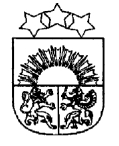 LATVIJAS  REPUBLIKA  KRĀSLAVAS  NOVADSKRĀSLAVAS  NOVADA  DOMEReģ. Nr. 90001267487Rīgas iela 51, Krāslava, Krāslavas nov., LV-5601. Tālrunis +371 65624383, fakss +371 65681772e-pasts: dome@kraslava.lvKrāslavāSĒDES PROTOKOLS2019.gada 30.maijā										Nr.7Sēde sasaukta  Krāslavas novada domē,                        Rīgas ielā 51, Krāslavā, plkst.1400Sēdi atklāj plkst.1400Sēdi vada – novada domes priekšsēdētājs Gunārs UpenieksSēdi protokolē – lietvede Ārija LeonovičaPiedalāsDeputāti: Valentīna Bārtule, Vera Bīriņa, Jāzeps Dobkevičs, Aleksandrs Jevtušoks, Raimonds Kalvišs, Viktorija Lene, Antons Ļaksa, Viktors Moisejs, Aleksandrs Savickis, Gunārs Svarinskis, Jānis Tukāns, Gunārs Upenieks, Janīna Vanaga, Ēriks Zaikovskis,  Dmitrijs ZalbovičsPašvaldības administrācijas darbinieki:J.Geiba, izpilddirektors;I.Hmeļņicka, izpilddirektora vietniece finanšu un budžeta jautājumos;J.Mančinskis, izpilddirektora vietnieks;V.Aišpurs, administratīvās nodaļas vadītājs;I.Tārauds, juriskonsults;I.Dzalbe, attīstības nodaļas vadītāja;I.Skerškāns, zemes lietu speciālists;A.Skerškāne, būvinspektora palīgs;E.Ciganovičs, juriskonsults;I.Kavinska, sabiedrisko attiecību speciāliste;E.Škutāne, informatīvā biļetena “Krāslavas Vēstis” redaktore;V.Grizāns, datortīklu administrators;L.Miglāne, Izglītības pārvaldes vadītāja;I.Bidzāne, Bāriņtiesas priekšsēdētāja;V.Bārtule, pašvaldības iestādes “Sociālais dienests” vadītāja;V.Leikuma, pašvaldības aģentūras “Krāslavas slimokase” direktore;Sēdes vadītājs G.Upenieks piedāvā veikt izmaiņas sēdes darba kārtībā un iekļautPapildjautājumu Nr.:17 “Par Krāslavas novada domes 2018.gada publisko pārskatu”;Papildjautājumu Nr.18 “Par pašvaldības aģentūru 2018.gada publiskajiem pārskatiem”;Papildjautājumu Nr.19 “Par dalības maksas apstiprināšanu”;Papildjautājumu Nr.20 “Par projektu konkursu “Iedzīvotāji veido savu vidi””;Papildjautājumu Nr.21 “Par atbalstu politiski represēto personu salidojumam”;Papildjautājumu Nr.22 “Par nekustamā īpašuma izsoli”;Papildjautājumu Nr.23 “Par Krāslavas novada pašvaldības nekustamā īpašuma atsavināšanu”;Papildjautājumu Nr.24 “Par nekustamā īpašuma nodokļa atvieglojumu piešķiršanu”;Papildjautājumu Nr.25 “Par finansējuma piešķiršanu”;Papildjautājumu Nr.26 “Par Krāslavas Sporta skolas maksas pakalpojumiem”;Papildjautājumu Nr.27 “Par nekustamā īpašuma nodokļa parāda un nokavējuma naudas piedziņu bezstrīda kārtībā”;Papildjautājumu Nr.28 “Par nekustamā īpašuma nodokļa parādu dzēšanu”;Papildjautājumu Nr.29 “Par pakalpojumu infrastruktūras attīstību deinstitucionalizācijas plānu īstenošanai Krāslavas novadā”;Papildjautājumu Nr.30 “Par Robežnieku pagasta  aprūpes centra “Skuķi” iemītnieku uzturēšanas maksu”.Deputātiem citu priekšlikumu un iebildumu nav.Balso par sēdes darba kārtību ar papildinājumiem.Vārdiskais balsojums:par –  V.Bārtule, V.Bīriņa, J.Dobkevičs, A.Jevtušoks, R.Kalvišs, V.Lene,  A.Ļaksa, V.Moisejs,             A.Savickis, G.Svarinskis, J.Tukāns, G.Upenieks, J.Vanaga, Ē.Zaikovskis, D.Zalbovičspret - navatturas – navAtklāti balsojot, par – 15, pret – nav, atturas – nav, Krāslavas novada dome nolemj:Darba kārtība:Par Krāslavas novada Centrālās bibliotēkas lietošanas noteikumiemPar “Krāslavas novada Centrālās bibliotēkas attīstības stratēģiju ar rīcības plānu 2019.-2022.gadam” apstiprināšanuPar sociālā dzīvokļa statusa atcelšanuPar precizējumu novada domes lēmumāPar komisijas izveidošanuPar deklarētās dzīvesvietas ziņu anulēšanuDzīvokļu jautājumiAdresācijas jautājumiZemes jautājumiPar bieži sastopamo derīgo izrakteņu ieguves atļaujuPar zemes ierīcības projektu apstiprināšanuPar zemes gabalu sadalīšanuPar Krāslavas novada pašvaldības saistošajiem noteikumiemPar izmaiņu veikšanu pašvaldības ceļu reģistrāPar Krāslavas novada attīstības programmas 2019. – 2025. apstiprināšanuPar nekustamā īpašuma – zemes gabala daļas Indras ielā 32, Krāslavā, apbūves tiesībuPar Krāslavas novada domes 2018.gada publisko pārskatuPar pašvaldības aģentūru 2018.gada publiskajiem pārskatiemPar dalības maksas apstiprināšanuPar projektu konkursu “Iedzīvotāji veido savu vidi”Par atbalstu politiski represēto personu salidojumamPar nekustamā īpašuma izsoliPar Krāslavas novada pašvaldības nekustamā īpašuma atsavināšanuPar nekustamā īpašuma nodokļa atvieglojumu piešķiršanu Par finansējuma piešķiršanuPar Krāslavas Sporta skolas maksas pakalpojumiemPar nekustamā īpašuma nodokļa parāda un nokavējuma naudas piedziņu bezstrīda kārtībāPar nekustamā īpašuma nodokļa parādu dzēšanuPar pakalpojumu infrastruktūras attīstību deinstitucionalizācijas plānu īstenošanai Krāslavas novadāPar Robežnieku pagasta  aprūpes centra “Skuķi” iemītnieku uzturēšanas maksu 1.§Par Krāslavas novada Centrālās bibliotēkas lietošanas noteikumiemZiņo: G.UpenieksVārdiskais balsojums:par –  V.Bārtule, V.Bīriņa, J.Dobkevičs, A.Jevtušoks, R.Kalvišs, V.Lene,  A.Ļaksa, V.Moisejs,             A.Savickis, G.Svarinskis, J.Tukāns, G.Upenieks, J.Vanaga, Ē.Zaikovskis, D.Zalbovičspret - navatturas – navAtklāti balsojot, par – 15, pret – nav, atturas – nav, Krāslavas novada dome nolemj:Apstiprināt Krāslavas novada Centrālās bibliotēkas lietošanas noteikumus.(noteikumu pilns teksts pielikumā)Lēmuma projekta iesniedzējs:Izglītības, kultūras un sporta jautājumu komiteja2.§Par “Krāslavas novada Centrālās bibliotēkas attīstības stratēģiju ar rīcības plānu 2019.-2022.gadam” apstiprināšanuZiņo: G.UpenieksVārdiskais balsojums:par –  V.Bārtule, V.Bīriņa, J.Dobkevičs, A.Jevtušoks, R.Kalvišs, V.Lene,  A.Ļaksa, V.Moisejs,             A.Savickis, G.Svarinskis, J.Tukāns, G.Upenieks, J.Vanaga, Ē.Zaikovskis, D.Zalbovičspret - navatturas – navAtklāti balsojot, par – 15, pret – nav, atturas – nav, Krāslavas novada dome nolemj:Apstiprināt “Krāslavas novada Centrālās bibliotēkas attīstības stratēģiju ar rīcības plānu 2019.-2022.gadam”(pilns teksts pielikumā)Lēmuma projekta iesniedzējs:Domes priekšsēdētāja vietnieks V.MoisejsLēmuma projekta sagatavotājsNovada centrālā bibliotēka 3.§Par sociālā dzīvokļa statusa atcelšanuZiņo: G.UpenieksBalso par lēmuma projektu kopumā.Vārdiskais balsojums:par –  V.Bārtule, V.Bīriņa, J.Dobkevičs, A.Jevtušoks, R.Kalvišs, V.Lene,  A.Ļaksa, V.Moisejs,             A.Savickis, G.Svarinskis, J.Tukāns, G.Upenieks, J.Vanaga, Ē.Zaikovskis, D.Zalbovičspret - navatturas – navAtklāti balsojot, par – 15, pret – nav, atturas – nav, Krāslavas novada dome nolemj:3.1.Saskaņā ar iesniegtajiem dokumentiem:Ar 2019. gada 1. jūniju atcelt dzīvoklim  Nr.[..], Sporta ielā 4A,  Krāslavā, sociālā dzīvokļa statusu.Sabiedrībai ar ierobežotu atbildību “Krāslavas nami”  noslēgt dzīvojamās telpas īres līgumu  ar Lūciju G[..] par dzīvokļa Nr. [..], Sporta ielā 4ª, Krāslavā īri.3.2.Saskaņā ar iesniegtajiem dokumentiem:Ar 2019. gada 1. jūniju atcelt dzīvoklim Nr. [..], Rēzeknes ielā 6,  Krāslavā, sociālā dzīvokļa statusu.Sabiedrībai ar ierobežotu atbildību “Krāslavas nami”  noslēgt dzīvojamās telpas īres līgumu  ar Daini K[..] par dzīvokļa Nr. [..], Rēzeknes  ielā 6, Krāslavā, īri.3.3.Saskaņā ar iesniegtajiem dokumentiem:Ar 2019. gada 1. jūniju atcelt dzīvoklim Nr. [..], Lielā ielā 18,  Krāslavā, sociālā dzīvokļa statusu.Sabiedrībai ar ierobežotu atbildību “Krāslavas nami”  noslēgt dzīvojamās telpas īres līgumu  ar Aleksandru T[..] par dzīvokļa Nr. [..], Lielā ielā 18, Krāslavā īri.Lēmuma projekta iesniedzējs:Sociālo un veselības aizsardzības lietu komiteja4.§Par precizējumu novada domes lēmumāZiņo: G.UpenieksVārdiskais balsojums:par –  V.Bārtule, V.Bīriņa, J.Dobkevičs, A.Jevtušoks, R.Kalvišs, V.Lene,  A.Ļaksa, V.Moisejs,             A.Savickis, G.Svarinskis, J.Tukāns, G.Upenieks, J.Vanaga, Ē.Zaikovskis, D.Zalbovičspret - navatturas – navAtklāti balsojot, par – 15, pret – nav, atturas – nav, Krāslavas novada dome nolemj:Precizēt 23.04.2019. sēdes (protokols Nr.5, 17.§) lēmumā projekta nosaukumu no “Zemūdens tūrisma attīstība Krāslavas novadā 2.posms” uz “Zemūdens atpūtas un sporta aktivitāšu attīstība Krāslavas novadā 2.posms”.(pielikumā informācija)Lēmuma projekta iesniedzējs:Domes priekšsēdētāja vietnieks V.MoisejsLēmuma projekta sagatavotājs Administratīvā nodaļa5.§Par komisijas izveidošanuZiņo: G.UpenieksVārdiskais balsojums:par –  V.Bārtule, V.Bīriņa, J.Dobkevičs, A.Jevtušoks, R.Kalvišs, V.Lene,  A.Ļaksa, V.Moisejs,             A.Savickis, G.Svarinskis, J.Tukāns, G.Upenieks, J.Vanaga, Ē.Zaikovskis, D.Zalbovičspret - navatturas – navAtklāti balsojot, par – 15, pret – nav, atturas – nav, Krāslavas novada dome nolemj:Pamatojoties uz likuma “Par pašvaldībām” 21.panta pirmās daļas 24.punktu un 61.pantu:Izveidot Krāslavas novada domes Publisku pasākumu rīkošanas pieteikumu izskatīšanas komisiju sekojošā sastāvā:Komisijas priekšsēdētājs: Viktors Moisejs (domes priekšsēdētāja vietnieks);Komisijas locekļi: 	Edgars Ciganovičs (domes juriskonsults);Jānis Skerškāns (speciālists darba aizsardzības un civilās aizsardzības jautājumos,   saimniecības pārzinis);Publisku pasākumu rīkošanas pieteikumu izskatīšanas komisijai veikt iesniegumu izskatīšanu atbilstoši attiecīgā likuma “Par sapulcēm, gājieniem un piketiem” un “Publisku izklaides un svētku pasākumu drošības likums” regulējumam un sagatavot administratīvo aktu par atļaujas izsniegšanu vai atteikumu.Lēmuma projekta iesniedzējs:Domes priekšsēdētāja vietnieks V.MoisejsLēmuma projektu sagatavoja:Domes juriskonsults I.Tārauds6.§Par deklarētās dzīvesvietas ziņu anulēšanuZiņo: G.UpenieksVārdiskais balsojums:par –  V.Bārtule, V.Bīriņa, J.Dobkevičs, A.Jevtušoks, R.Kalvišs, V.Lene,  A.Ļaksa, V.Moisejs,             A.Savickis, G.Svarinskis, J.Tukāns, G.Upenieks, J.Vanaga, Ē.Zaikovskis, D.Zalbovičspret - navatturas – navAtklāti balsojot, par – 15, pret – nav, atturas – nav, Krāslavas novada dome nolemj:Pamatojoties uz LR Dzīvesvietas deklarēšanas likuma 12.panta pirmās daļas 2.punktu, anulēt ziņas par deklarēto dzīvesvietu Krāslavas novada pašvaldībā personām, kurām nav tiesiska pamata dzīvot deklarētajā dzīvesvietā:Valērijam Č[..], Lakstīgalu ielā 2-25, Krāslavā;Anastasijai G[..], Lakstīgalu ielā 2-25, Krāslavā;Jekaterinai G[..], Lakstīgalu ielā 2-25, Krāslavā;Nataļjai G[..], Lakstīgalu ielā 2-25, Krāslavā;Igoram F[..], Aronsona ielā 5-68, Krāslavā;Raimondam N[..], Augusta ielā 79-2, Krāslavā;Artūram B[..], Strēlnieku ielā 25-4, Krāslavā;Alīnai D[..], Celtnieku ielā 2-8, Krāslavā;Danilam D[..], Celtnieku ielā 2-8, Krāslavā;Demidam D[..], Celtnieku ielā 2-8, Krāslavā;Anastasijai J[..], Celtnieku ielā 2-8, Krāslavā;Ustinam K[..], Celtnieku ielā 2-8, Krāslavā;Jānim D[..], Celtnieku ielā 2-8, Krāslavā.Lēmuma projekta iesniedzējs:Domes priekšsēdētāja vietnieks V.MoisejsLēmuma projektu sagatavoja:Domes administratore-lietvede S.Sergejeva7.§Dzīvokļu jautājumiZiņo: G.UpenieksVārdiskais balsojums:par –  V.Bārtule, V.Bīriņa, J.Dobkevičs, A.Jevtušoks, R.Kalvišs, V.Lene,  A.Ļaksa, V.Moisejs,             A.Savickis, G.Svarinskis, J.Tukāns, G.Upenieks, J.Vanaga, Ē.Zaikovskis, D.Zalbovičspret - navatturas – navAtklāti balsojot, par – 15, pret – nav, atturas – nav, Krāslavas novada dome nolemj:Pamatojoties uz likuma “Par palīdzību dzīvokļa jautājumu risināšanā” 14.panta pirmās daļas 41 punktu un Krāslavas novada pašvaldības saistošo noteikumu Nr.2018/11 “Par palīdzību dzīvokļu jautājumu risināšanā Krāslavas novadā” 10.1., 11.2. un 13. Punktu, reģistrēt dzīvojamās telpu palīdzības reģistrā personām, kuras nodrošināmas ar palīdzību pirmām kārtām Antoņinu S[..],[..], deklarētā dzīvesvieta – “[..]Ūdrīšu pagasts, Krāslavas novads.Pamatojoties uz likuma “Par palīdzību dzīvokļa jautājumu risināšanā” 7.pantu un Krāslavas novada pašvaldības saistošo noteikumu Nr.2018/11 “Par palīdzību dzīvokļu jautājumu risināšanā Krāslavas novadā” 10.1., 11.1. un 13. Punktu, reģistrēt dzīvojamās telpu palīdzības reģistrā:  Marinu Č[..],[..], deklarētā dzīvesvieta – Vienības iela [..], Krāslava;  Sņežanu K[..],[..], deklarētā dzīvesvieta – “[..], Robežnieku pagasts, Krāslavas novads; Edmundu L[..],[..], deklarētā dzīvesvieta – “[..], Kaplavas pagasts, Krāslavas novads.Pamatojoties uz likuma “Par palīdzību dzīvokļa jautājuma risināšanā” 24.panta pirmo daļu un Krāslavas novada pašvaldības saistošo noteikumu Nr.2018/11 „Par palīdzību dzīvokļu jautājumu risināšanā Krāslavas novadā” 37. punktu:   Atļaut Natālijai K[..]veikt izīrētā dzīvokļa Nr. [..] Lāčplēša ielā 1, Krāslavā apmaiņu pret pašvaldībai piederošo dzīvokli Nr. [..], Raiņa ielā 11, Krāslavā;  Izīrēt Natālijai K[..],[..], pašvaldībai piederošo dzīvokli Nr. [..] Raiņa ielā 11, Krāslavā; Uzdot dzīvojamo māju apsaimniekotājam - Sabiedrībai ar ierobežotu atbildību „Krāslavas nami” slēgt dzīvojamo telpu īres līgumu ar Natāliju K[..], par dzīvokļa Nr. [..] Raiņa ielā 11, Krāslavā, īri.Saskaņā ar likuma „Par pašvaldībām” 15.panta pirmās daļas 9.punktu, 21.panta pirmās daļas 27.punktu, likuma “Par palīdzību dzīvokļu jautājuma risināšanā” 24.pantu, Krāslavas novada pašvaldības saistošo noteikumu Nr.2018/11 „Par palīdzību dzīvokļu jautājumu risināšanā Krāslavas novadā” 37.punktu, un 2019.gada 30.aprīļa Arnolda S[..] iesniegumu: Atļaut Arnoldam S[..] veikt izīrētā dienesta dzīvokļa Nr. [..] N.Rancāna ielā 16, Krāslavā apmaiņu pret pašvaldībai piederošo dzīvokli Nr. [..], Ezera ielā 16, Krāslavā.  Atcelt dzīvoklim Nr. [..] N.Rancāna ielā 16, Krāslavā, dienesta dzīvokļa statusu; Izīrēt Arnoldam S[..], personas kods [..], pašvaldībai piederošo dzīvokli Nr.4[..], Ezera ielā 16, Krāslavā; Uzdot dzīvojamo māju apsaimniekotāju Sabiedrību ar ierobežotu atbildību „Krāslavas nami” slēgt dzīvojamo telpu īres līgumu ar A.S[..], par dzīvokļa Nr. [..], Ezera ielā 16, Krāslavā, īri.Pamatojoties uz likuma “Par palīdzību dzīvokļa jautājumu risināšanā” 11.pantu un Krāslavas novada pašvaldības saistošo noteikumu Nr.2018/11 „Par palīdzību dzīvokļu jautājumu risināšanā Krāslavas novadā” 30.2.2. apakšpunktu, piešķirt: Sņežanai K[..],[..], deklarētā dzīvesvieta - [..], Robežnieku pagasts, Krāslavas novads, 2-istabu dzīvokli Nr. [..][..], Robežnieku pagastā, Krāslavas novadā, kop.pl. 57,20 m2, ģimenes sastāvs – [..] cilvēki. Izslēgt Sņežanu K[..] no dzīvojamās telpas saņemšanas uzskaites rindas reģistra; Edmundam L[..],[..], deklarētā dzīvesvieta - [..], Kaplavas pagasts, Krāslavas novads, 1-istabas dzīvokli Nr. [..] J.Jaunsudrabiņa ielā  [..], Kaplavā, Kaplavas pagastā, Krāslavas novadā, kop.pl. 32,8m2, ģimenes sastāvs - [..] cilvēks. Izslēgt Edmundu L[..] no dzīvojamās telpas saņemšanas uzskaites rindas reģistra.Pamatojoties uz likuma “Par palīdzību dzīvokļa jautājumu risināšanā” 14.panta pirmās daļas 5.punktu un Krāslavas novada pašvaldības saistošo noteikumu Nr.2018/11 “Par palīdzību dzīvokļu jautājumu risināšanā Krāslavas novadā” 30.1.apakšpunktu, piešķirt: Romanam B[..],[..], deklarētā dzīvesvieta – Lāčplēša iela [..], Krāslava 1-istabas dzīvokli Nr. [..] Baznīcas ielā 17, Krāslavā, kop.pl 31,30m2, ģimenes sastāvs - [..] cilvēks. Izslēgt Romanu B[..] no dzīvojamās telpas saņemšanas uzskaites rindas reģistra personām, kuras nodrošināmas ar palīdzību pirmām kārtām; Alīnai D[..],[..], deklarētā dzīvesvieta – Celtnieku iela [..], Krāslava, 2-istabas dzīvokli Nr. [..] Izvaltas ielā [..], Krāslavā, kop.pl. 52,20m2 , ģimenes sastāvs –[..]cilvēki. Izslēgt Alīnu D[..] no dzīvojamās telpas saņemšanas uzskaites rindas reģistra personām, kuras nodrošināmas ar palīdzību pirmām kārtām.Lēmumu var apstrīdēt viena mēneša laikā no tā stāšanās spēkā dienas Administratīvās rajona tiesas Rēzeknes tiesu namā Atbrīvošanas aleja 88, Rēzeknē, LV-4601.Lēmuma projekta iesniedzējs:Domes priekšsēdētāja vietnieks V.MoisejsLēmuma projekta sagatavotājs:Dzīvokļu komisija8.§Adresācijas jautājumiZiņo: G.UpenieksBalso par lēmuma projektu kopumā.Vārdiskais balsojums:par –  V.Bārtule, V.Bīriņa, J.Dobkevičs, A.Jevtušoks, R.Kalvišs, V.Lene,  A.Ļaksa, V.Moisejs,             A.Savickis, G.Svarinskis, J.Tukāns, G.Upenieks, J.Vanaga, Ē.Zaikovskis, D.Zalbovičspret - navatturas – navAtklāti balsojot, par – 15, pret – nav, atturas – nav, Krāslavas novada dome nolemj:1. Sakarā ar Krāslavas novada pašvaldībai piekritīgo zemes vienību ar kadastra apzīmējumiem 6068-004-0153 un 6068-004-0155 reģistrāciju zemesgrāmatā, saskaņā ar 08.12.2015. MK noteikumu Nr.698 „Adresācijas noteikumi” 2.9.punktu, piešķirt Krāslavas novada Kalniešu pagasta zemes īpašumam ar kadastra Nr.6068-003-0131, kura sastāvā ir zemes vienības ar kadastra apzīmējumiem 6068-004-0153 un 6068-004-0155, nosaukumu „Kumelītes”.2. Sakarā ar Krāslavas novada pašvaldībai piekritīgās zemes vienības ar kadastra apzīmējumu 6086-008-0065 reģistrāciju zemesgrāmatā, saskaņā ar 08.12.2015. MK noteikumu Nr.698 „Adresācijas noteikumi” 2.9.punktu, piešķirt Krāslavas novada Robežnieku pagasta zemes īpašumam ar kadastra Nr.6086-008-0007, kura sastāvā ir zemes vienība ar kadastra apzīmējumu 6086-008-0065, nosaukumu „Sienāži”.3. Sakarā ar Krāslavas novada pašvaldībai piekritīgās zemes vienības ar kadastra apzīmējumu 6048-002-0156 reģistrāciju zemesgrāmatā, sadalīt zemes īpašumu ar kadastra Nr.6048-001-0259 nodalot zemes vienību ar kadastra apzīmējumu 6048-002-0156. Saskaņā ar 08.12.2015. MK noteikumu Nr.698 „Adresācijas noteikumi” 2.9.punktu, piešķirt Krāslavas novada Aulejas pagasta jaunizveidotajam zemes īpašumam, kura sastāvā ir zemes vienība ar kadastra apzīmējumu 6048-002-0156, nosaukumu „Taciņas”.4. Sakarā ar Krāslavas novada pašvaldībai piekritīgo zemes vienību ar kadastra apzīmējumiem 6086-006-0102, 6086-007-0101, 6086-008-0043, 6086-008-0092 un 6086-008-0101 reģistrāciju zemesgrāmatā, saskaņā ar 08.12.2015. MK noteikumu Nr.698 „Adresācijas noteikumi” 2.9.punktu, piešķirt Krāslavas novada Robežnieku pagasta zemes īpašumam ar kadastra Nr.6086-008-0005, kura sastāvā ir zemes vienības ar kadastra apzīmējumiem 6086-006-0102, 6086-007-0101, 6086-008-0043, 6086-008-0092 un 6086-008-0101, nosaukumu „Dzimtenes”.5. Pamatojoties uz zemes īpašnieku Jāņa V[..]un Jolantas N[..] 17.04.2019. iesniegumu, sakarā ar zemes īpašuma „Strautiņi”, kadastra Nr.6088-006-0169, sadalīšanu un zemes vienības ar kadastra apzīmējumu 6088-005-0081 atdalīšanu, saskaņā ar 08.12.2015. MK noteikumu Nr.698 „Adresācijas noteikumi” 2.9.punktu, piešķirt Krāslavas novada Skaistas pagasta jaunizveidotajam zemes īpašumam, kura sastāvā ir zemes vienība ar kadastra apzīmējumu 6088-005-0081, nosaukumu „Ezerbērzi”.6. Pamatojoties uz zemes īpašnieka SIA “Sidrabe Agro” 15.04.2019. iesniegumu, sakarā ar zemes īpašuma „Piekalni”, kadastra Nr.6048-005-0115, sadalīšanu un zemes vienību ar kadastra apzīmējumiem 6048-005-0116, 6048-005-0117, 6048-005-0118, 6048-005-0199 atdalīšanu atsevišķos īpašumos, saskaņā ar 08.12.2015. MK noteikumu Nr.698 „Adresācijas noteikumi” 2.9.punktu, piešķirt Krāslavas novada Aulejas pagasta jaunizveidotajam zemes īpašumam, kura sastāvā ir zemes vienība ar kadastra apzīmējumu 6048-005-0116, nosaukumu „Lejas Piekalni”, kā arī piešķirt Krāslavas novada Aulejas pagasta jaunizveidotajam zemes īpašumam, kura sastāvā ir zemes vienība ar kadastra apzīmējumu 6048-005-0117, nosaukumu „Piekalnu pļavas”, kā arī piešķirt Krāslavas novada Aulejas pagasta jaunizveidotajam zemes īpašumam, kura sastāvā ir zemes vienība ar kadastra apzīmējumu 6048-005-0118, nosaukumu „Piekalnu lauki”, kā arī piešķirt Krāslavas novada Aulejas pagasta jaunizveidotajam zemes īpašumam, kura sastāvā ir zemes vienība ar kadastra apzīmējumu 6048-005-0199, nosaukumu „Piekalnu meži”.7. Pamatojoties uz SIA “Jarvis” valdes locekļa Arvīda Jurāna 23.04.2019. iesniegumu, sakarā ar zemes īpašuma „Gubiņas”, kadastra Nr.6084-001-0160 sadalīšanu un zemes vienības ar kadastra apzīmējumu 6084-001-0160 pirkšanu saskaņā ar 17.04.2019. noslēgto pirkuma līgumu, saskaņā ar 08.12.2015. MK noteikumu Nr.698 „Adresācijas noteikumi” 2.9.punktu, piešķirt Krāslavas novada Piedrujas pagasta jaunizveidotajam zemes īpašumam, kura sastāvā ir zemes vienība ar kadastra apzīmējumu 6084-001-0160, nosaukumu „Gobas”.8. Pamatojoties uz Tatjanas A[..] 16.05.2019. iesniegumu, sakarā ar būvju reģistrāciju zemesgrāmatā, saskaņā ar 08.12.2015. MK noteikumu Nr.698 „Adresācijas noteikumi” 2.8.punktu, piešķirt būvēm ar kadastra apzīmējumiem 6001-002-1356-008 un 6001-002-1356-009, kas atrodas uz zemes vienības ar kadastra apzīmējumu 6001-002-1356, adresi – Strēlnieku iela 3B, Krāslava, Krāslavas nov., LV-5601.9. Pamatojoties uz zemes īpašnieka Imanta C[..] 20.05.2019. iesniegumu, saskaņā ar likuma „Par pašvaldībām” 21.pantu, mainīt Krāslavas novada Skaistas pagasta zemes īpašumam ar kadastra Nr.6088-002-0075 nosaukumu no “Neibādes” uz „Vilķeļi”.10. Pamatojoties uz SIA “Arbolat” pilnvarotās personas Ivara K[..] 22.05.2019. iesniegumu, sakarā ar zemes īpašuma „Līdakas”, kadastra Nr.6048-005-0034 sadalīšanu un zemes vienības ar kadastra 6048-005-0034 atdalīšanu, saskaņā ar 08.12.2015. MK noteikumu Nr.698 „Adresācijas noteikumi” 2.9.punktu, piešķirt Krāslavas novada Aulejas pagasta jaunizveidotajam zemes īpašumam, kura sastāvā ir zemes vienība ar kadastra apzīmējumu 6048-005-0034, nosaukumu „Karūsas”.Lēmuma projekta iesniedzējsDomes priekšsēdētāja vietnieks V.MoisejsLēmuma projekta sagatavotājsZemes lietu speciālists I.Skerškāns9.§Zemes jautājumiZiņo: G.UpenieksBalso par lēmuma projektu kopumā.Vārdiskais balsojums:par –  V.Bārtule, V.Bīriņa, J.Dobkevičs, A.Jevtušoks, R.Kalvišs, V.Lene,  A.Ļaksa, V.Moisejs,             A.Savickis, G.Svarinskis, J.Tukāns, G.Upenieks, J.Vanaga, Ē.Zaikovskis, D.Zalbovičspret - navatturas – navAtklāti balsojot, par – 15, pret – nav, atturas – nav, Krāslavas novada dome nolemj:1. Pamatojoties uz Josifa B[..] 21.01.2019. iesniegumu, pagarināt 29.06.2009. Kaplavas pagasta lauku apvidus zemes nomas līguma darbības termiņu uz 20 gadiem, nosakot nomas maksu 0,5% apmērā no zemes kadastrālās vērtības gadā, saskaņā ar MK noteikumu Nr.644 „Noteikumi par neizpirktās lauku apvidus zemes nomas līguma noslēgšanas un nomas maksas aprēķināšanas kārtību” 7.punktu. Zemes lietošanas mērķis – zeme, uz kuras galvenā saimnieciskā darbība ir lauksaimniecība (kods 0101).2. Pamatojoties uz Valentīnas M[..] 24.01.2019. iesniegumu, pagarināt 29.06.2009. Kaplavas pagasta lauku apvidus zemes nomas līguma Nr.33 darbības termiņu uz 20 gadiem, nosakot nomas maksu 0,5% apmērā no zemes kadastrālās vērtības gadā, saskaņā ar MK noteikumu Nr.644 „Noteikumi par neizpirktās lauku apvidus zemes nomas līguma noslēgšanas un nomas maksas aprēķināšanas kārtību” 7.punktu. Zemes lietošanas mērķis – zeme, uz kuras galvenā saimnieciskā darbība ir lauksaimniecība (kods 0101).3. Pamatojoties uz Ivana L[..] 24.01.2019. iesniegumu, pagarināt 29.06.2009. Kaplavas pagasta lauku apvidus zemes nomas līguma Nr.30 darbības termiņu uz 20 gadiem, nosakot nomas maksu 0,5% apmērā no zemes kadastrālās vērtības gadā, saskaņā ar MK noteikumu Nr.644 „Noteikumi par neizpirktās lauku apvidus zemes nomas līguma noslēgšanas un nomas maksas aprēķināšanas kārtību” 7.punktu. Zemes lietošanas mērķis – rūpnieciskās ražošanas uzņēmumu apbūve (kods 1001).4. Pamatojoties uz Sergeja M[..] 25.01.2019. iesniegumu, pagarināt 29.06.2009. Kaplavas pagasta lauku apvidus zemes nomas līguma Nr.34 darbības termiņu uz 20 gadiem, nosakot nomas maksu 0,5% apmērā no zemes kadastrālās vērtības gadā, saskaņā ar MK noteikumu Nr.644 „Noteikumi par neizpirktās lauku apvidus zemes nomas līguma noslēgšanas un nomas maksas aprēķināšanas kārtību” 7.punktu. Zemes lietošanas mērķis – zeme, uz kuras galvenā saimnieciskā darbība ir lauksaimniecība (kods 0101).5. Pamatojoties uz Darjas P[..] 09.04.2019. iesniegumu, iznomāt Darjai P[..], personas kods [..], dzīvo Krāslavas novada Kaplavas pagastā, [..]Krāslavas novada pašvaldībai piekritīgo zemes vienību 7,8 ha platībā ar kadastra apzīmējumu 6070-004-0135 Krāslavas novada Kaplavas pagastā uz 30 gadiem, nosakot nomas maksu 0,5% apmērā no zemes kadastrālās vērtības gadā, saskaņā ar MK noteikumu Nr.350 „Publiskas personas zemes nomas un apbūves tiesības noteikumi” 30.2.punktu. Zemes lietošanas mērķis – zeme, uz kuras galvenā saimnieciskā darbība ir lauksaimniecība (kods 0101).6. Pamatojoties uz Jeļenas M[..] (Elena M[..]) 10.04.2019. iesniegumu, pagarināt 17.04.2014. Kaplavas pagasta lauku apvidus zemes nomas līguma (reģ. Nr.113) darbības termiņu uz 25 gadiem, nosakot nomas maksu 0,5% apmērā no zemes kadastrālās vērtības gadā, saskaņā ar MK noteikumu Nr.350 „Publiskas personas zemes nomas un apbūves tiesības noteikumi” 30.2.punktu. Zemes lietošanas mērķis – zeme, uz kuras galvenā saimnieciskā darbība ir lauksaimniecība (kods 0101).7. Pamatojoties uz Miķeļa B[..] 10.04.2019. iesniegumu, grozīt 30.04.2009. Kaplavas pagasta lauku apvidus zemes nomas līgumu Nr.17. Izbeigt Miķelim B[..], personas kods [..], nomas tiesības uz zemes vienību ar kadastra apzīmējumu 6070-007-0091. Pagarināt 30.04.2009. Kaplavas pagasta lauku apvidus zemes nomas līguma Nr.17 darbības termiņu uz 20 gadiem, nosakot nomas maksu 0,5% apmērā no zemes kadastrālās vērtības gadā, saskaņā ar MK noteikumu Nr.644 „Noteikumi par neizpirktās lauku apvidus zemes nomas līguma noslēgšanas un nomas maksas aprēķināšanas kārtību” 7.punktu. Zemes lietošanas mērķis – zeme, uz kuras galvenā saimnieciskā darbība ir lauksaimniecība (kods 0101).8. Pamatojoties uz Aivara F[..] 10.04.2019. iesniegumu, pagarināt 30.04.2009. Kaplavas pagasta lauku apvidus zemes nomas līguma Nr.18 darbības termiņu uz 20 gadiem, nosakot nomas maksu 0,5% apmērā no zemes kadastrālās vērtības gadā, saskaņā ar MK noteikumu Nr.644 „Noteikumi par neizpirktās lauku apvidus zemes nomas līguma noslēgšanas un nomas maksas aprēķināšanas kārtību” 7.punktu. Zemes lietošanas mērķis – zeme, uz kuras galvenā saimnieciskā darbība ir lauksaimniecība (kods 0101).9. Pamatojoties uz Vladislava J[..] 30.04.2019. iesniegumu, pagarināt 29.06.2009. Kaplavas pagasta lauku apvidus zemes nomas līguma Nr.29 darbības termiņu uz 20 gadiem, nosakot nomas maksu 0,5% apmērā no zemes kadastrālās vērtības gadā, saskaņā ar MK noteikumu Nr.644 „Noteikumi par neizpirktās lauku apvidus zemes nomas līguma noslēgšanas un nomas maksas aprēķināšanas kārtību” 7.punktu. Zemes lietošanas mērķis – zeme, uz kuras galvenā saimnieciskā darbība ir lauksaimniecība (kods 0101).10. Pamatojoties uz Genādija K[..] 14.03.2019. iesniegumu, iznomāt Genādijam K[..], personas kods [..], dzīvo Krāslavas novada Robežnieku pagastā, [..]Krāslavas novada pašvaldībai piekritīgo zemes vienību 0,32 ha platībā ar kadastra apzīmējumu 6086-004-0853 Krāslavas novada Robežnieku pagastā uz 30 gadiem, nosakot nomas maksu 1,5% apmērā no zemes kadastrālās vērtības gadā, piemērojot koeficientu 1,5 sakarā ar to, ka uz zemesgabala atrodas būves, kuras ir ierakstāmas, bet nav ierakstītas zemesgrāmatā, saskaņā ar MK noteikumu Nr.350 „Publiskas personas zemes nomas un apbūves tiesības noteikumi” 17.punktu, 22.1.punktu. Zemes lietošanas mērķis – zeme, uz kuras galvenā saimnieciskā darbība ir lauksaimniecība (kods 0101). Uz zemes vienības ar kadastra apzīmējumu 6086-004-0853 atrodas Genādija K[..] valdījumā esošas ēkas un būves saskaņā ar Robežnieku pagasta pārvaldes 20.03.2019. izziņu Nr.3.10-12.11. Pamatojoties uz Ritas V[..] 02.05.2019. iesniegumu, iznomāt Ritai V[..], personas kods [..], dzīvo Krāslavas novadā, Robežnieku pagastā, [..],  Krāslavas novada pašvaldībai piekritīgo zemes vienību 0,97 ha platībā ar kadastra apzīmējumu 6086-004-0280 Krāslavas novada Robežnieku pagastā uz 30 gadiem, nosakot nomas maksu 0,5% apmērā no zemes kadastrālās vērtības gadā, saskaņā ar MK noteikumu Nr.350 „Publiskas personas zemes nomas un apbūves tiesības noteikumi” 30.2.punktu. Zemes lietošanas mērķis – zeme, uz kuras galvenā saimnieciskā darbība ir lauksaimniecība (kods 0101).12. Pamatojoties uz Marijas M[..] 04.04.2019. iesniegumu, pagarināt 19.05.2009. Robežnieku pagasta lauku apvidus zemes nomas līguma Nr.31-M darbības termiņu uz 20 gadiem, nosakot nomas maksu 0,5% apmērā no zemes kadastrālās vērtības gadā, saskaņā ar MK noteikumu Nr.644 „Noteikumi par neizpirktās lauku apvidus zemes nomas līguma noslēgšanas un nomas maksas aprēķināšanas kārtību” 7.punktu. Zemes lietošanas mērķis – zeme, uz kuras galvenā saimnieciskā darbība ir lauksaimniecība (kods 0101).13. Pamatojoties uz Eduarda G[..] 09.04.2019. iesniegumu, pagarināt 19.05.2009. Robežnieku pagasta lauku apvidus zemes nomas līguma Nr.7-G darbības termiņu uz 20 gadiem, nosakot nomas maksu 0,5% apmērā no zemes kadastrālās vērtības gadā, saskaņā ar MK noteikumu Nr.644 „Noteikumi par neizpirktās lauku apvidus zemes nomas līguma noslēgšanas un nomas maksas aprēķināšanas kārtību” 7.punktu. Zemes lietošanas mērķis – zeme, uz kuras galvenā saimnieciskā darbība ir lauksaimniecība (kods 0101).14. Pamatojoties uz Sergeja G[..] 09.04.2019. iesniegumu, pagarināt 19.05.2009. Robežnieku pagasta lauku apvidus zemes nomas līguma Nr.9-G darbības termiņu uz 20 gadiem, nosakot nomas maksu 0,5% apmērā no zemes kadastrālās vērtības gadā, saskaņā ar MK noteikumu Nr.644 „Noteikumi par neizpirktās lauku apvidus zemes nomas līguma noslēgšanas un nomas maksas aprēķināšanas kārtību” 7.punktu. Zemes lietošanas mērķis – zeme, uz kuras galvenā saimnieciskā darbība ir lauksaimniecība (kods 0101).15. Pamatojoties uz Andreja M[..] 14.03.2019. iesniegumu, pagarināt 26.05.2009. Robežnieku pagasta lauku apvidus zemes nomas līguma Nr.34-M darbības termiņu uz 20 gadiem, nosakot nomas maksu 0,5% apmērā no zemes kadastrālās vērtības gadā, saskaņā ar MK noteikumu Nr.644 „Noteikumi par neizpirktās lauku apvidus zemes nomas līguma noslēgšanas un nomas maksas aprēķināšanas kārtību” 7.punktu. Zemes lietošanas mērķis – zeme, uz kuras galvenā saimnieciskā darbība ir lauksaimniecība (kods 0101).16. Pamatojoties uz Regīnas T[..] 03.04.2019. iesniegumu, pagarināt 25.05.2009. Robežnieku pagasta lauku apvidus zemes nomas līguma Nr.6-T darbības termiņu uz 20 gadiem, nosakot nomas maksu 0,5% apmērā no zemes kadastrālās vērtības gadā, saskaņā ar MK noteikumu Nr.644 „Noteikumi par neizpirktās lauku apvidus zemes nomas līguma noslēgšanas un nomas maksas aprēķināšanas kārtību” 7.punktu. Zemes lietošanas mērķis – zeme, uz kuras galvenā saimnieciskā darbība ir lauksaimniecība (kods 0101).17. Pamatojoties uz Staņislava Ļ[..] 30.04.2019. iesniegumu, pagarināt 25.05.2009. Robežnieku pagasta lauku apvidus zemes nomas līguma Nr.9-L darbības termiņu uz 20 gadiem, nosakot nomas maksu 0,5% apmērā no zemes kadastrālās vērtības gadā, saskaņā ar MK noteikumu Nr.644 „Noteikumi par neizpirktās lauku apvidus zemes nomas līguma noslēgšanas un nomas maksas aprēķināšanas kārtību” 7.punktu. Zemes lietošanas mērķis – zeme, uz kuras galvenā saimnieciskā darbība ir lauksaimniecība (kods 0101).18. Pamatojoties uz Viļņa G[..] 30.04.2019. iesniegumu, pagarināt 25.05.2009. Robežnieku pagasta lauku apvidus zemes nomas līguma Nr.10-G darbības termiņu uz 20 gadiem, nosakot nomas maksu 0,5% apmērā no zemes kadastrālās vērtības gadā, saskaņā ar MK noteikumu Nr.644 „Noteikumi par neizpirktās lauku apvidus zemes nomas līguma noslēgšanas un nomas maksas aprēķināšanas kārtību” 7.punktu. Zemes lietošanas mērķis – zeme, uz kuras galvenā saimnieciskā darbība ir lauksaimniecība (kods 0101).19. Pamatojoties uz Viktora K[..] 30.04.2019. iesniegumu, pagarināt 25.05.2009. Robežnieku pagasta lauku apvidus zemes nomas līguma Nr.26-K darbības termiņu uz 20 gadiem, nosakot nomas maksu 0,5% apmērā no zemes kadastrālās vērtības gadā, saskaņā ar MK noteikumu Nr.644 „Noteikumi par neizpirktās lauku apvidus zemes nomas līguma noslēgšanas un nomas maksas aprēķināšanas kārtību” 7.punktu. Zemes lietošanas mērķis – zeme, uz kuras galvenā saimnieciskā darbība ir lauksaimniecība (kods 0101).20. Pamatojoties uz Z/S “Zarečje” īpašnieka Viktora K[..] 30.04.2019. iesniegumu, pagarināt 25.05.2009. Robežnieku pagasta lauku apvidus zemes nomas līguma Nr.12-Z darbības termiņu uz 20 gadiem, nosakot nomas maksu 0,5% apmērā no zemes kadastrālās vērtības gadā, saskaņā ar MK noteikumu Nr.644 „Noteikumi par neizpirktās lauku apvidus zemes nomas līguma noslēgšanas un nomas maksas aprēķināšanas kārtību” 7.punktu. Zemes lietošanas mērķis – zeme, uz kuras galvenā saimnieciskā darbība ir lauksaimniecība (kods 0101).21. Pamatojoties uz Ludmilas K[..] 20.03.2019. iesniegumu, pagarināt 26.05.2009. Robežnieku pagasta lauku apvidus zemes nomas līguma Nr.28-K darbības termiņu uz 20 gadiem, nosakot nomas maksu 0,5% apmērā no zemes kadastrālās vērtības gadā, saskaņā ar MK noteikumu Nr.644 „Noteikumi par neizpirktās lauku apvidus zemes nomas līguma noslēgšanas un nomas maksas aprēķināšanas kārtību” 7.punktu. Zemes lietošanas mērķis – zeme, uz kuras galvenā saimnieciskā darbība ir lauksaimniecība (kods 0101).22. Pamatojoties uz Aleksandra P[..] 23.04.2019. iesniegumu, pagarināt 26.05.2009. Robežnieku pagasta lauku apvidus zemes nomas līguma Nr.13-P darbības termiņu uz 20 gadiem, nosakot nomas maksu 0,5% apmērā no zemes kadastrālās vērtības gadā, saskaņā ar MK noteikumu Nr.644 „Noteikumi par neizpirktās lauku apvidus zemes nomas līguma noslēgšanas un nomas maksas aprēķināšanas kārtību” 7.punktu. Zemes lietošanas mērķis – zeme, uz kuras galvenā saimnieciskā darbība ir lauksaimniecība (kods 0101).23. Pamatojoties uz Janīnas K[..] 18.02.2019. iesniegumu, pagarināt 28.05.2009. Robežnieku pagasta lauku apvidus zemes nomas līguma Nr.32-K darbības termiņu uz 20 gadiem, nosakot nomas maksu 0,5% apmērā no zemes kadastrālās vērtības gadā, saskaņā ar MK noteikumu Nr.644 „Noteikumi par neizpirktās lauku apvidus zemes nomas līguma noslēgšanas un nomas maksas aprēķināšanas kārtību” 7.punktu. Zemes lietošanas mērķis – zeme, uz kuras galvenā saimnieciskā darbība ir lauksaimniecība (kods 0101).24. Pamatojoties uz Zinaidas B[..] 01.04.2019. iesniegumu, pagarināt 28.05.2009. Robežnieku pagasta lauku apvidus zemes nomas līguma Nr.15-B darbības termiņu uz 20 gadiem, nosakot nomas maksu 0,5% apmērā no zemes kadastrālās vērtības gadā, saskaņā ar MK noteikumu Nr.644 „Noteikumi par neizpirktās lauku apvidus zemes nomas līguma noslēgšanas un nomas maksas aprēķināšanas kārtību” 7.punktu. Zemes lietošanas mērķis – zeme, uz kuras galvenā saimnieciskā darbība ir lauksaimniecība (kods 0101).25. Pamatojoties uz Jevgēnijas P[..] 27.02.2019. iesniegumu, pagarināt 29.05.2009. Robežnieku pagasta lauku apvidus zemes nomas līguma Nr.14-P darbības termiņu uz 20 gadiem, nosakot nomas maksu 0,5% apmērā no zemes kadastrālās vērtības gadā, saskaņā ar MK noteikumu Nr.644 „Noteikumi par neizpirktās lauku apvidus zemes nomas līguma noslēgšanas un nomas maksas aprēķināšanas kārtību” 7.punktu. Zemes lietošanas mērķis – zeme, uz kuras galvenā saimnieciskā darbība ir lauksaimniecība (kods 0101).26. Pamatojoties uz Ignata I[..] 01.03.2019. iesniegumu, pagarināt 29.05.2009. Robežnieku pagasta lauku apvidus zemes nomas līguma Nr.9-I darbības termiņu uz 20 gadiem, nosakot nomas maksu 0,5% apmērā no zemes kadastrālās vērtības gadā, saskaņā ar MK noteikumu Nr.644 „Noteikumi par neizpirktās lauku apvidus zemes nomas līguma noslēgšanas un nomas maksas aprēķināšanas kārtību” 7.punktu. Zemes lietošanas mērķis – zeme, uz kuras galvenā saimnieciskā darbība ir lauksaimniecība (kods 0101).27. Pamatojoties uz Viktora K[..] 15.04.2019. iesniegumu, pagarināt 29.05.2009. Robežnieku pagasta lauku apvidus zemes nomas līguma Nr.33-K darbības termiņu uz 20 gadiem, nosakot nomas maksu 0,5% apmērā no zemes kadastrālās vērtības gadā, saskaņā ar MK noteikumu Nr.644 „Noteikumi par neizpirktās lauku apvidus zemes nomas līguma noslēgšanas un nomas maksas aprēķināšanas kārtību” 7.punktu. Zemes lietošanas mērķis – zeme, uz kuras galvenā saimnieciskā darbība ir lauksaimniecība (kods 0101).28. Pamatojoties uz Regīnas D[..] 08.04.2019. iesniegumu, pagarināt 03.06.2009. Robežnieku pagasta lauku apvidus zemes nomas līguma Nr.9-D darbības termiņu uz 20 gadiem, nosakot nomas maksu 0,5% apmērā no zemes kadastrālās vērtības gadā, saskaņā ar MK noteikumu Nr.644 „Noteikumi par neizpirktās lauku apvidus zemes nomas līguma noslēgšanas un nomas maksas aprēķināšanas kārtību” 7.punktu. Zemes lietošanas mērķis – zeme, uz kuras galvenā saimnieciskā darbība ir lauksaimniecība (kods 0101).29. Pamatojoties uz Valērija L[..] 29.04.2019. iesniegumu, pagarināt 03.06.2009. Robežnieku pagasta lauku apvidus zemes nomas līguma Nr.11-L darbības termiņu uz 20 gadiem, nosakot nomas maksu 0,5% apmērā no zemes kadastrālās vērtības gadā, saskaņā ar MK noteikumu Nr.644 „Noteikumi par neizpirktās lauku apvidus zemes nomas līguma noslēgšanas un nomas maksas aprēķināšanas kārtību” 7.punktu. Zemes lietošanas mērķis – zeme, uz kuras galvenā saimnieciskā darbība ir lauksaimniecība (kods 0101).30. Pamatojoties uz Rutas G[..] 15.02.2019. iesniegumu, pagarināt 05.06.2009. Robežnieku pagasta lauku apvidus zemes nomas līguma Nr.11-I darbības termiņu uz 20 gadiem, nosakot nomas maksu 0,5% apmērā no zemes kadastrālās vērtības gadā, saskaņā ar MK noteikumu Nr.644 „Noteikumi par neizpirktās lauku apvidus zemes nomas līguma noslēgšanas un nomas maksas aprēķināšanas kārtību” 7.punktu. Zemes lietošanas mērķis – zeme, uz kuras galvenā saimnieciskā darbība ir lauksaimniecība (kods 0101).31. Pamatojoties uz Valentīnas P[..] 20.03.2019. iesniegumu, pagarināt 05.06.2009. Robežnieku pagasta lauku apvidus zemes nomas līguma Nr.17-P darbības termiņu uz 20 gadiem, nosakot nomas maksu 0,5% apmērā no zemes kadastrālās vērtības gadā, saskaņā ar MK noteikumu Nr.644 „Noteikumi par neizpirktās lauku apvidus zemes nomas līguma noslēgšanas un nomas maksas aprēķināšanas kārtību” 7.punktu. Zemes lietošanas mērķis – zeme, uz kuras galvenā saimnieciskā darbība ir lauksaimniecība (kods 0101).32. Pamatojoties uz Stanislava P[..] 20.03.2019. iesniegumu, pagarināt 05.06.2009. Robežnieku pagasta lauku apvidus zemes nomas līguma Nr.18-P darbības termiņu uz 20 gadiem, nosakot nomas maksu 0,5% apmērā no zemes kadastrālās vērtības gadā, saskaņā ar MK noteikumu Nr.644 „Noteikumi par neizpirktās lauku apvidus zemes nomas līguma noslēgšanas un nomas maksas aprēķināšanas kārtību” 7.punktu. Zemes lietošanas mērķis – zeme, uz kuras galvenā saimnieciskā darbība ir lauksaimniecība (kods 0101).33. Pamatojoties uz Mariselas J[..] 29.04.2019. iesniegumu, pagarināt 08.06.2009. Robežnieku pagasta lauku apvidus zemes nomas līguma Nr.15-J darbības termiņu uz 20 gadiem, nosakot nomas maksu 0,5% apmērā no zemes kadastrālās vērtības gadā, saskaņā ar MK noteikumu Nr.644 „Noteikumi par neizpirktās lauku apvidus zemes nomas līguma noslēgšanas un nomas maksas aprēķināšanas kārtību” 7.punktu. Zemes lietošanas mērķis – zeme, uz kuras galvenā saimnieciskā darbība ir lauksaimniecība (kods 0101).34. Pamatojoties uz Jevgēnija J[..] 29.04.2019. iesniegumu, pagarināt 08.06.2009. Robežnieku pagasta lauku apvidus zemes nomas līguma Nr.14-J darbības termiņu uz 20 gadiem, nosakot nomas maksu 0,5% apmērā no zemes kadastrālās vērtības gadā, saskaņā ar MK noteikumu Nr.644 „Noteikumi par neizpirktās lauku apvidus zemes nomas līguma noslēgšanas un nomas maksas aprēķināšanas kārtību” 7.punktu. Zemes lietošanas mērķis – zeme, uz kuras galvenā saimnieciskā darbība ir lauksaimniecība (kods 0101).35. Pamatojoties uz Aivara K[..] 09.04.2019. iesniegumu, pagarināt 09.06.2009. Robežnieku pagasta lauku apvidus zemes nomas līguma Nr.36-K darbības termiņu uz 20 gadiem, nosakot nomas maksu 0,5% apmērā no zemes kadastrālās vērtības gadā, saskaņā ar MK noteikumu Nr.644 „Noteikumi par neizpirktās lauku apvidus zemes nomas līguma noslēgšanas un nomas maksas aprēķināšanas kārtību” 7.punktu. Zemes lietošanas mērķis – zeme, uz kuras galvenā saimnieciskā darbība ir lauksaimniecība (kods 0101).36. Pamatojoties uz Valērija K[..] 15.04.2019. iesniegumu, pagarināt 12.06.2009. Robežnieku pagasta lauku apvidus zemes nomas līguma Nr.37-K darbības termiņu uz 20 gadiem, nosakot nomas maksu 0,5% apmērā no zemes kadastrālās vērtības gadā, saskaņā ar MK noteikumu Nr.644 „Noteikumi par neizpirktās lauku apvidus zemes nomas līguma noslēgšanas un nomas maksas aprēķināšanas kārtību” 7.punktu. Zemes lietošanas mērķis – zeme, uz kuras galvenā saimnieciskā darbība ir lauksaimniecība (kods 0101).37. Pamatojoties uz Annas V[..] pilnvarotās personas Oļega V[..] 23.04.2019. iesniegumu, pagarināt 12.06.2009. Robežnieku pagasta lauku apvidus zemes nomas līguma Nr.15-V darbības termiņu uz 20 gadiem, nosakot nomas maksu 0,5% apmērā no zemes kadastrālās vērtības gadā, saskaņā ar MK noteikumu Nr.644 „Noteikumi par neizpirktās lauku apvidus zemes nomas līguma noslēgšanas un nomas maksas aprēķināšanas kārtību” 7.punktu. Zemes lietošanas mērķis – zeme, uz kuras galvenā saimnieciskā darbība ir lauksaimniecība (kods 0101).38. Pamatojoties uz Regīnas L[..] 02.05.2019. iesniegumu, pagarināt 15.06.2009. Robežnieku pagasta lauku apvidus zemes nomas līguma Nr.13-L darbības termiņu uz 20 gadiem, nosakot nomas maksu 0,5% apmērā no zemes kadastrālās vērtības gadā, saskaņā ar MK noteikumu Nr.644 „Noteikumi par neizpirktās lauku apvidus zemes nomas līguma noslēgšanas un nomas maksas aprēķināšanas kārtību” 7.punktu. Zemes lietošanas mērķis – zeme, uz kuras galvenā saimnieciskā darbība ir lauksaimniecība (kods 0101), bet zemes vienības ar kadastra apzīmējumu 6086-005-0427 – vienstāva un divstāvu daudzdzīvokļu māju apbūve (0701).39. Pamatojoties uz Aleksandra Š[..] 29.04.2019. iesniegumu, pagarināt 16.06.2009. Robežnieku pagasta lauku apvidus zemes nomas līguma Nr.39-S darbības termiņu uz 20 gadiem, nosakot nomas maksu 0,5% apmērā no zemes kadastrālās vērtības gadā, saskaņā ar MK noteikumu Nr.644 „Noteikumi par neizpirktās lauku apvidus zemes nomas līguma noslēgšanas un nomas maksas aprēķināšanas kārtību” 7.punktu. Zemes lietošanas mērķis – zeme, uz kuras galvenā saimnieciskā darbība ir lauksaimniecība (kods 0101).40. Pamatojoties uz Genādija S[..] 01.03.2019. iesniegumu, pagarināt 30.06.2009. Robežnieku pagasta lauku apvidus zemes nomas līguma Nr.43-S darbības termiņu uz 20 gadiem, nosakot nomas maksu 0,5% apmērā no zemes kadastrālās vērtības gadā, saskaņā ar MK noteikumu Nr.644 „Noteikumi par neizpirktās lauku apvidus zemes nomas līguma noslēgšanas un nomas maksas aprēķināšanas kārtību” 7.punktu. Zemes lietošanas mērķis – zeme, uz kuras galvenā saimnieciskā darbība ir lauksaimniecība (kods 0101).41. Pamatojoties uz Ritas V[..] 24.04.2019. iesniegumu, pagarināt 26.06.2009. Robežnieku pagasta lauku apvidus zemes nomas līguma Nr.16-V darbības termiņu uz 20 gadiem, nosakot nomas maksu 0,5% apmērā no zemes kadastrālās vērtības gadā, saskaņā ar MK noteikumu Nr.644 „Noteikumi par neizpirktās lauku apvidus zemes nomas līguma noslēgšanas un nomas maksas aprēķināšanas kārtību” 7.punktu. Zemes lietošanas mērķis – zeme, uz kuras galvenā saimnieciskā darbība ir lauksaimniecība (kods 0101).42. Pamatojoties uz Aleksandra K[..] 02.05.2019. iesniegumu, pagarināt 26.06.2009. Robežnieku pagasta lauku apvidus zemes nomas līguma Nr.38-K darbības termiņu uz 20 gadiem, nosakot nomas maksu 0,5% apmērā no zemes kadastrālās vērtības gadā, saskaņā ar MK noteikumu Nr.644 „Noteikumi par neizpirktās lauku apvidus zemes nomas līguma noslēgšanas un nomas maksas aprēķināšanas kārtību” 7.punktu. Zemes lietošanas mērķis – zeme, uz kuras galvenā saimnieciskā darbība ir lauksaimniecība (kods 0101).43. Pamatojoties uz Josifa I[..] 01.03.2019. iesniegumu, pagarināt 30.06.2009. Robežnieku pagasta lauku apvidus zemes nomas līguma Nr.13-I darbības termiņu uz 20 gadiem, nosakot nomas maksu 0,5% apmērā no zemes kadastrālās vērtības gadā, saskaņā ar MK noteikumu Nr.644 „Noteikumi par neizpirktās lauku apvidus zemes nomas līguma noslēgšanas un nomas maksas aprēķināšanas kārtību” 7.punktu. Zemes lietošanas mērķis – zeme, uz kuras galvenā saimnieciskā darbība ir lauksaimniecība (kods 0101).44. Pamatojoties uz Jevgēnija P[..] 22.03.2019. iesniegumu, pagarināt 30.06.2009. Robežnieku pagasta lauku apvidus zemes nomas līguma Nr.21-P darbības termiņu uz 20 gadiem, nosakot nomas maksu 0,5% apmērā no zemes kadastrālās vērtības gadā, saskaņā ar MK noteikumu Nr.644 „Noteikumi par neizpirktās lauku apvidus zemes nomas līguma noslēgšanas un nomas maksas aprēķināšanas kārtību” 7.punktu. Zemes lietošanas mērķis – zeme, uz kuras galvenā saimnieciskā darbība ir lauksaimniecība (kods 0101).45. Pamatojoties uz Aleksandra S[..] 01.04.2019. iesniegumu, pagarināt 30.06.2009. Robežnieku pagasta lauku apvidus zemes nomas līguma Nr.44-S darbības termiņu uz 20 gadiem, nosakot nomas maksu 0,5% apmērā no zemes kadastrālās vērtības gadā, saskaņā ar MK noteikumu Nr.644 „Noteikumi par neizpirktās lauku apvidus zemes nomas līguma noslēgšanas un nomas maksas aprēķināšanas kārtību” 7.punktu. Zemes lietošanas mērķis – zeme, uz kuras galvenā saimnieciskā darbība ir lauksaimniecība (kods 0101).46. Pamatojoties uz Valentīna G[..] 09.04.2019. iesniegumu, pagarināt 19.05.2009. Robežnieku pagasta lauku apvidus zemes nomas līguma Nr.8-G darbības termiņu uz 20 gadiem, nosakot nomas maksu 0,5% apmērā no zemes kadastrālās vērtības gadā, saskaņā ar MK noteikumu Nr.644 „Noteikumi par neizpirktās lauku apvidus zemes nomas līguma noslēgšanas un nomas maksas aprēķināšanas kārtību” 7.punktu. Zemes lietošanas mērķis – zeme, uz kuras galvenā saimnieciskā darbība ir lauksaimniecība (kods 0101).47. Pamatojoties uz Ignatija M[..] 14.03.2019. iesniegumu, pagarināt 26.05.2009. Robežnieku pagasta lauku apvidus zemes nomas līguma Nr.33-M darbības termiņu uz 20 gadiem, nosakot nomas maksu 0,5% apmērā no zemes kadastrālās vērtības gadā, saskaņā ar MK noteikumu Nr.644 „Noteikumi par neizpirktās lauku apvidus zemes nomas līguma noslēgšanas un nomas maksas aprēķināšanas kārtību” 7.punktu. Zemes lietošanas mērķis – zeme, uz kuras galvenā saimnieciskā darbība ir lauksaimniecība (kods 0101).48. Pamatojoties uz Jūlijas C[..] 02.05.2019. iesniegumu, pagarināt 26.05.2009. Robežnieku pagasta lauku apvidus zemes nomas līguma Nr.2-C darbības termiņu uz 20 gadiem, nosakot nomas maksu 0,5% apmērā no zemes kadastrālās vērtības gadā, saskaņā ar MK noteikumu Nr.644 „Noteikumi par neizpirktās lauku apvidus zemes nomas līguma noslēgšanas un nomas maksas aprēķināšanas kārtību” 7.punktu. Zemes lietošanas mērķis – zeme, uz kuras galvenā saimnieciskā darbība ir lauksaimniecība (kods 0101).49. Pamatojoties uz Vladislava Č[..] 05.04.2019. iesniegumu, pagarināt 25.06.2014. Skaistas pagasta lauku apvidus zemes nomas līguma (reģ. Nr.130) darbības termiņu uz 25 gadiem, nosakot nomas maksu 0,5% apmērā no zemes kadastrālās vērtības gadā, saskaņā ar MK noteikumu Nr.350 „Publiskas personas zemes nomas un apbūves tiesības noteikumi” 30.2.punktu. Zemes lietošanas mērķis – zeme, uz kuras galvenā saimnieciskā darbība ir lauksaimniecība (kods 0101).50. Pamatojoties uz Edgara V[..] 16.04.2019. iesniegumu, pagarināt 25.06.2014. Skaistas pagasta lauku apvidus zemes nomas līguma (reģ. Nr.127) darbības termiņu uz 25 gadiem, nosakot nomas maksu 0,5% apmērā no zemes kadastrālās vērtības gadā, saskaņā ar MK noteikumu Nr.350 „Publiskas personas zemes nomas un apbūves tiesības noteikumi” 30.2.punktu. Zemes lietošanas mērķis – zeme, uz kuras galvenā saimnieciskā darbība ir lauksaimniecība (kods 0101).51. Pamatojoties uz Pētera J[..] 24.04.2019. iesniegumu, pagarināt 30.06.2009. Skaistas pagasta lauku apvidus zemes nomas līguma Nr.2/09 darbības termiņu uz 20 gadiem, nosakot nomas maksu 0,5% apmērā no zemes kadastrālās vērtības gadā, saskaņā ar MK noteikumu Nr.644 „Noteikumi par neizpirktās lauku apvidus zemes nomas līguma noslēgšanas un nomas maksas aprēķināšanas kārtību” 7.punktu. Zemes lietošanas mērķis – zeme, uz kuras galvenā saimnieciskā darbība ir lauksaimniecība (kods 0101).52. Pamatojoties uz Nikolaja K[..] 02.05.2019. iesniegumu, pagarināt 30.06.2009. Skaistas pagasta lauku apvidus zemes nomas līguma Nr.4/09 darbības termiņu uz 20 gadiem, nosakot nomas maksu 0,5% apmērā no zemes kadastrālās vērtības gadā, saskaņā ar MK noteikumu Nr.644 „Noteikumi par neizpirktās lauku apvidus zemes nomas līguma noslēgšanas un nomas maksas aprēķināšanas kārtību” 7.punktu. Zemes lietošanas mērķis – zeme, uz kuras galvenā saimnieciskā darbība ir mežsaimniecība (kods 0201).53. Pamatojoties uz Lūcijas G[..] 08.05.2019. iesniegumu, pagarināt 30.06.2009. Skaistas pagasta lauku apvidus zemes nomas līguma Nr.13/09 darbības termiņu uz 20 gadiem, nosakot nomas maksu 0,5% apmērā no zemes kadastrālās vērtības gadā, saskaņā ar MK noteikumu Nr.644 „Noteikumi par neizpirktās lauku apvidus zemes nomas līguma noslēgšanas un nomas maksas aprēķināšanas kārtību” 7.punktu. Zemes lietošanas mērķis – zeme, uz kuras galvenā saimnieciskā darbība ir lauksaimniecība (kods 0101).54. Pamatojoties uz Andreja P[..] 08.05.2019. iesniegumu, pagarināt 30.06.2009. Skaistas pagasta lauku apvidus zemes nomas līguma Nr.14/09 darbības termiņu uz 20 gadiem, nosakot nomas maksu 0,5% apmērā no zemes kadastrālās vērtības gadā, saskaņā ar MK noteikumu Nr.644 „Noteikumi par neizpirktās lauku apvidus zemes nomas līguma noslēgšanas un nomas maksas aprēķināšanas kārtību” 7.punktu. Zemes vienības ar kadastra apzīmējumu 6088-007-0226 lietošanas mērķis – zeme, uz kuras galvenā saimnieciskā darbība ir lauksaimniecība (kods 0101). Zemes vienības ar kadastra apzīmējumu 6088-007-0241 lietošanas mērķis – noliktavu apbūve (kods 1002).55. Pamatojoties uz Oskara B[..] 15.04.2019. iesniegumu, iznomāt Oskaram B[..], personas kods [..], dzīvo Krāslavas novadā, Skaistas pagastā, [..]Krāslavas novada pašvaldībai piekritīgo zemes vienību 3,68 ha platībā ar kadastra apzīmējumu 6088-003-0039 Krāslavas novada Skaistas pagastā uz 30 gadiem, nosakot nomas maksu 0,5% apmērā no zemes kadastrālās vērtības gadā, saskaņā ar MK noteikumu Nr.350 „Publiskas personas zemes nomas un apbūves tiesības noteikumi” 30.2.punktu. Zemes lietošanas mērķis – zeme, uz kuras galvenā saimnieciskā darbība ir lauksaimniecība (kods 0101).56. Sakarā ar Alberta S[..] nāvi, lauzt 01.07.2008. Piedrujas pagasta lauku apvidus zemes nomas līgumu Nr.72, 20.10.2014. Piedrujas pagasta lauku apvidus zemes nomas līgumu (reģ. Nr.219), 05.01.2015. Piedrujas pagasta lauku apvidus zemes nomas līgumu (reģ. Nr.17). Izbeigt Albertam S[..], personas kods [..], nomas tiesības uz zemes vienībām ar kadastra apzīmējumiem 6084-004-0066, 6084-004-0070, 6084-004-0062, 6084-004-0163, 6084-004-0238 Krāslavas novada Piedrujas pagastā.57. Pamatojoties uz Denisa Ž[..]-Z[..] 09.04.2019. iesniegumu, iznomāt Denisam Ž[..]-Z[..], personas kods [..], dzīvo Krāslavas novada Piedrujas pagastā, [..]”, Krāslavas novada pašvaldībai piekritīgas zemes vienības 0,79 ha platībā ar kadastra apzīmējumu 6084-004-0238 ½ domājamo daļu, kā arī Krāslavas novada pašvaldībai piekritīgo zemes vienību 2,2 ha platībā ar kadastra apzīmējumu 6084-004-0066, kā arī rezerves zemes fondā ieskaitītās zemes vienības 3,4 ha platībā ar kadastra apzīmējumu 6084-004-0062 un 4,0 ha platībā ar kadastra apzīmējumu 6084-004-0163 Krāslavas novada Piedrujas pagastā uz 30 gadiem, nosakot nomas maksu par zemes vienības ar kadastra apzīmējumu 6084-004-0238 ½ domājamo daļu 1,5% apmērā no zemes kadastrālās vērtības gadā, saskaņā ar MK noteikumu Nr.350 „Publiskas personas zemes nomas un apbūves tiesības noteikumi” 17.punktu, bet par zemes vienībām ar kadastra apzīmējumiem 6084-004-0066, 6084-004-0062 un 6084-004-0163 0,5% apmērā no zemes kadastrālās vērtības gadā, saskaņā ar MK noteikumu Nr.350 „Publiskas personas zemes nomas un apbūves tiesības noteikumi” 30.2.punktu. Zemes lietošanas mērķis – zeme, uz kuras galvenā saimnieciskā darbība ir lauksaimniecība (kods 0101). Uz zemes vienības ar kadastra apzīmējumu 6084-004-0238 atrodas ēkas un būves, kuru ½ domājamā daļa pieder Denisam Ž[..]-Z[..] saskaņā ar zemesgrāmatu apliecību. Noteikt, ka pašvaldība var vienpusējā kārtā izbeigt zemes nomas tiesībās uz zemes vienībām ar kadastra apzīmējumiem 6084-004-0062 un 6084-004-0163 gadījumā, ja minētā zemes vienība ir nepieciešama Zemes pārvaldības likumā norādīto mērķu realizācijai.58. Pamatojoties uz Edgara K[..] 11.04.2019. iesniegumu, iznomāt Edgaram K[..], personas kods [..], dzīvo Krāslavas novada Piedrujas pagastā, [..]”, Krāslavas novada pašvaldībai piekritīgas zemes vienības 0,79 ha platībā ar kadastra apzīmējumu 6084-004-0238 ½ domājamo daļu Krāslavas novada Piedrujas pagastā uz 30 gadiem, nosakot nomas maksu 1,5% apmērā no zemes kadastrālās vērtības gadā, saskaņā ar MK noteikumu Nr.350 „Publiskas personas zemes nomas un apbūves tiesības noteikumi” 17.punktu. Zemes lietošanas mērķis – zeme, uz kuras galvenā saimnieciskā darbība ir lauksaimniecība (kods 0101). Uz zemes vienības ar kadastra apzīmējumu 6084-004-0238 atrodas ēkas un būves, kuru ½ domājamā daļa pieder Edgaram K[..] saskaņā ar zemesgrāmatu apliecību.59. Pamatojoties uz Stanislavas P[..] 11.04.2019. iesniegumu, iznomāt Stanislavai P[..], personas kods [..], dzīvo Krāslavas novada Piedrujas pagastā[..], Krāslavas novada pašvaldībai piekritīgo zemes vienību 5,0 ha platībā ar kadastra apzīmējumu 6084-004-0070 Krāslavas novada Piedrujas pagastā uz 30 gadiem, nosakot nomas maksu 1,5% apmērā no zemes kadastrālās vērtības gadā, piemērojot koeficientu 1,5 sakarā ar to, ka uz zemesgabala atrodas būves, kuras ir ierakstāmas, bet nav ierakstītas zemesgrāmatā, saskaņā ar MK noteikumu Nr.350 „Publiskas personas zemes nomas un apbūves tiesības noteikumi” 17.punktu, 22.1.punktu. Zemes lietošanas mērķis – zeme, uz kuras galvenā saimnieciskā darbība ir lauksaimniecība (kods 0101). Uz zemes vienības ar kadastra apzīmējumu 6084-004-0070 atrodas Stanislavas P[..] valdījumā esošas ēkas un būves saskaņā ar Piedrujas pagasta pārvaldes 15.04.2019. izziņu Nr.7.60. Pamatojoties uz Zojas F[..] 16.04.2019. iesniegumu, pagarināt 05.05.2009. Piedrujas pagasta lauku apvidus zemes nomas līguma Nr.126/2009/Z darbības termiņu uz 20 gadiem, nosakot nomas maksu 0,5% apmērā no zemes kadastrālās vērtības gadā, saskaņā ar MK noteikumu Nr.644 „Noteikumi par neizpirktās lauku apvidus zemes nomas līguma noslēgšanas un nomas maksas aprēķināšanas kārtību” 7.punktu. Zemes lietošanas mērķis – zeme, uz kuras galvenā saimnieciskā darbība ir lauksaimniecība (kods 0101).61. Pamatojoties uz Z/S “Bērzu kalni” īpašnieces Intas Ļ[..] 11.12.2018. iesniegumu, iznomāt Z/S “Bērzu kalni”, reģistrācijas Nr.LV41501023707, juridiskā adrese: Krāslavas novads, Kombuļu pagasts, Krāslavas novada pašvaldībai piekritīgo zemes vienību 10,0 ha platībā ar kadastra apzīmējumu 6074-001-0103 Krāslavas novada Kombuļu pagastā uz 6 gadiem, nosakot nomas maksu atbilstoši Krāslavas novada domes apstiprinātam nomas pakalpojumu maksas cenrādim, saskaņā ar MK noteikumu Nr.350 „Publiskas personas zemes nomas un apbūves tiesības noteikumi” 30.4.punktu. Zemes lietošanas mērķis – zeme, uz kuras galvenā saimnieciskā darbība ir lauksaimniecība (kods 0101).62. Sakarā ar Borisa Ļ[..] nāvi, lauzt 23.04.2015. Krāslavas pilsētas zemes nomas līgumu (reģ. Nr.161). Izbeigt Borisam Ļ[..], personas kods [..], nomas tiesības uz zemes vienības ar kadastra apzīmējumu 6001-002-0341 629/1408 domājamām daļām Krāslavā, Augusta ielā [..].63. Pamatojoties uz Skaidrītes M[..] 07.05.2019. iesniegumu, pagarināt 25.06.2014. Krāslavas pilsētas zemes nomas līguma (reģ.Nr.157) darbības termiņu uz 25 gadiem, nosakot nomas maksu 1,5% apmērā no zemes kadastrālās vērtības gadā, piemērojot koeficientu 1,5, saskaņā ar MK noteikumu Nr.350 „Publiskas personas zemes nomas un apbūves tiesības noteikumi” 17.punktu, 22.2.punktu. Zemes lietošanas mērķis – individuālo dzīvojamo māju apbūve (kods 0601).64. Pamatojoties uz Pjotra D[..] 07.05.2019. iesniegumu. iesniegumu, iznomāt Pjotram D[..], personas kods [..], dzīvo Krāslavā, Aveņu ielā [..],	 Krāslavas novada pašvaldībai piekritīgo zemes vienību 2270 m2 ( 0,2270 ha) ar kadastra apzīmējumu 6001-002-1336 Krāslavā, Aveņu ielā [..] uz 30 gadiem, nosakot nomas maksu 1,5% apmērā no zemes kadastrālās vērtības gadā, piemērojot koeficientu 1,5, saskaņā ar MK noteikumu Nr.350 „Publiskas personas zemes nomas un apbūves tiesības noteikumi” 17.punktu, 22.2.punktu. Zemes lietošanas mērķis – individuālo dzīvojamo māju apbūve (kods 0601). Uz zemes vienības ar kadastra apzīmējumu 6001-002-1336 atrodas Pjotram D[..] piederošas ēkas un būves saskaņā ar 2015.gada 25.septembra aktiem par būvju pieņemšanu ekspluatācijā.65. Pamatojoties uz Anatolija Š[..] 13.05.2019. iesniegumu, pagarināt 22.05.2014. Krāslavas pilsētas zemes nomas līguma (reģ.Nr.112) darbības termiņu uz 25 gadiem, nosakot nomas maksu 1,5% apmērā no zemes kadastrālās vērtības gadā, piemērojot koeficientu 1,5, saskaņā ar MK noteikumu Nr.350 „Publiskas personas zemes nomas un apbūves tiesības noteikumi” 17.punktu, 22.2.punktu. Zemes lietošanas mērķis – individuālo dzīvojamo māju apbūve (kods 0601).66. Pamatojoties uz Pētera S[..] 23.05.2019. iesniegumu, pagarināt 23.01.2014. Krāslavas pilsētas zemes nomas līguma (reģ.Nr.7) darbības termiņu uz 25 gadiem, nosakot nomas maksu 1,5% apmērā no zemes kadastrālās vērtības gadā, saskaņā ar MK noteikumu Nr.350 „Publiskas personas zemes nomas un apbūves tiesības noteikumi” 29.3.punktu. Zemes lietošanas mērķis – pagaidu atļautā zemes izmantošana sakņu dārziem (kods 0502).67. Pamatojoties uz Vladimira D[..] 20.05.2019. iesniegumu, iznomāt Vladimiram D[..], personas kods [..], dzīvo Krāslavā, Latgales ielā [..], Krāslavas novada pašvaldībai piekritīgo zemes vienību 0,0785 ha platībā ar kadastra apzīmējumu 6078-001-0518 Krāslavas novada Krāslavas pagastā uz 30 gadiem, nosakot nomas maksu 0,5% apmērā no zemes kadastrālās vērtības gadā, saskaņā ar MK noteikumu Nr.350 „Publiskas personas zemes nomas un apbūves tiesības noteikumi” 30.2.punktu. Zemes lietošanas mērķis – individuālo dzīvojamo māju apbūve (0601).68. Pamatojoties uz Nionilas L[..] 25.04.2019. iesniegumu. iesniegumu, iznomāt Nionilai L[..], personas kods [..], dzīvo Daugavpilī, Zelinska ielā [..], rezerves zemes fondā ieskaitīto zemes vienību 0,11 ha platībā ar kadastra apzīmējumu 6096-008-0611 Krāslavas novada Ūdrīšu pagastā uz 30 gadiem, nosakot nomas maksu 0,5% apmērā no zemes kadastrālās vērtības gadā, saskaņā ar MK noteikumu Nr.350 „Publiskas personas zemes nomas un apbūves tiesības noteikumi” 30.2.punktu. Zemes lietošanas mērķis – individuālo dzīvojamo māju apbūve (kods 0601). Noteikt, ka pašvaldība var vienpusējā kārtā izbeigt zemes nomas tiesībās uz zemes vienību ar kadastra apzīmējumu 6096-008-0611, ja minētā zemes vienība ir nepieciešama Zemes pārvaldības likumā norādīto mērķu realizācijai.69. Pamatojoties uz Irēnas N[..] 07.05.2019. iesniegumu, iznomāt Irēnai N[..], personas kods [..], dzīvo Krāslavas novadā, Ūdrīšu pagastā, c.Augstkalne, Stacijas ielā [..], Krāslavas novada pašvaldībai piekritīgas zemes vienības ar kadastra apzīmējumu 6096-010-0081 daļu 4,4 ha platībā Krāslavas novada Ūdrīšu pagastā uz 6 gadiem, nosakot nomas maksu atbilstoši Krāslavas novada domes apstiprinātam nomas pakalpojumu maksas cenrādim, saskaņā ar MK noteikumu Nr.350 „Publiskas personas zemes nomas un apbūves tiesības noteikumi” 30.4.punktu. Zemes lietošanas mērķis – zeme, uz kuras galvenā saimnieciskā darbība ir lauksaimniecība (kods 0101).70. Pamatojoties uz SIA “Blessgrain” 15.04.2019. iesniegumu, iznomāt SIA “Blessgrain”, reģistrācijas Nr.41503080649, juridiskā adrese: Krāslavas novads, Kaplavas pagasts, c.Kaplava, Kaplavas iela 5, Krāslavas novada pašvaldībai piekritīgās zemes vienības 2,5 ha platībā ar kadastra apzīmējumu 6070-009-0073, 2,4 ha platībā ar kadastra apzīmējumu 6070-009-0377, 11,4 ha platībā ar kadastra apzīmējumu 6070-010-0012, 1,8 ha platībā ar kadastra apzīmējumu 6070-010-0240, 3,5 ha platībā ar kadastra apzīmējumu 6070-010-0421, 1,4 ha platībā ar kadastra apzīmējumu 6070-010-3052, kā arī zemes reformas pabeigšanai paredzētās zemes vienības 3,6 ha platībā ar kadastra apzīmējumu 6070-009-0127, 3,3 ha platībā ar kadastra apzīmējumu 6070-009-0181, 8,7 ha platībā ar kadastra apzīmējumu 6070-009-0393, 5,81 ha platībā ar kadastra apzīmējumu 6070-009-0425, 3,3 ha platībā ar kadastra apzīmējumu 6070-010-0067, 4,7 ha platībā ar kadastra apzīmējumu 6070-010-3057, 5,5 ha platībā ar kadastra apzīmējumu 6070-010-3058, kā arī rezerves zemes fondā ieskaitītās zemes vienības 5,6 ha platībā ar kadastra apzīmējumu 6070-007-2041, 3,6 ha platībā ar kadastra apzīmējumu 6070-009-0171, 2,0 ha platībā ar kadastra apzīmējumu 6070-010-0064, 3,9 ha platībā ar kadastra apzīmējumu 6070-010-0069 Krāslavas novada Kaplavas pagastā uz 6 gadiem, nosakot nomas maksu atbilstoši Krāslavas novada domes apstiprinātam nomas pakalpojumu maksas cenrādim, saskaņā ar MK noteikumu Nr.350 „Publiskas personas zemes nomas un apbūves tiesības noteikumi” 30.4.punktu. Zemes lietošanas mērķis – zeme, uz kuras galvenā saimnieciskā darbība ir lauksaimniecība (kods 0101). Noteikt, ka nomas tiesības uz zemes vienībām ar kadastra apzīmējumiem 6070-009-0127, 6070-009-0181, 6070-009-0393, 6070-009-0425, 6070-010-0067, 6070-010-3057, 6070-010-3058 var tikt izbeigtas pirms termiņa ja mainās zemes īpašnieks vai valdītājs. Noteikt, ka pašvaldība var vienpusējā kārtā izbeigt zemes nomas tiesībās uz zemes vienībām ar kadastra apzīmējumiem 6070-007-2041, 6070-009-0171, 6070-010-0064, 6070-010-0069 gadījumā, ja minētās zemes vienības ir nepieciešamas Zemes pārvaldības likumā norādīto mērķu realizācijai.71. Pamatojoties uz Z/S „Alas” īpašnieka Dmitrija Zalboviča 15.01.2017. iesniegumu, saskaņā ar Krāslavas novada domes izsoļu komisijas 08.05.2019. protokolu Nr.22, iznomāt Z/S „Alas”, reģistrācijas Nr.LV41501024882, juridiskā adrese: Krāslavas novads, Indras pagasts, c.Vaicuļeva, Krāslavas novada pašvaldībai piekritīgās zemes vienības ar kadastra apzīmējumu 6084-003-3012 daļu 63,59 ha platībā Piedrujas pagastā uz 30 gadiem, nosakot nomas maksu 3522,00 euro apmērā gadā bez PVN. Zemes lietošanas mērķis – zeme, uz kuras galvenā saimnieciskā darbība ir lauksaimniecība (kods 0101). 72. Sakarā ar to, ka Krāslavas pilsētas zemes komisija ar 2010.gada 02.septembra lēmumu Nr.12 atjaunoja Beātai Z[..], personas kods [..], īpašuma tiesības uz Krāslavas pilsētas zemes vienību ar kadastra apzīmējumu 6001-002-0833, atcelt Krāslavas novada domes 2011.gada 22.septembra lēmumu (protokols Nr.10, 5.§, 31.punkts) daļā par zemes vienības ar kadastra apzīmējumu 6001-002-0833 piekritību Krāslavas novada pašvaldībai.73. Pamatojoties uz zemes nomnieces Svetlanas B[..] 20.05.2019. iesniegumu, sakarā ar kadastra kartē attēloto zemes vienību robežu neatbilstību dabā esošajām robežām, aktualizēt Krāslavas novada Kalniešu pagasta kadastra karti. Precizēt Krāslavas zemes vienību ar kadastra apzīmējumiem 6068-003-0370 un 6068-003-0297 robežu konfigurāciju saskaņā ar grafisko pielikumu. Precizēt zemes vienību platības, kas pēc aktualizācijas sastāda:1) z.v. 6068-003-0370 – 0,75 ha;2) z.v. 6068-003-0297 – 3,75 ha.74. Pamatojoties uz SIA “ĢEO OK” 14.05.2019. iesniegumu, sakarā ar notikušo zemes vienības ar kadastra apzīmējumu 6070-007-0065 Kaplavas pagastā kadastrālo uzmērīšanu, precizēt zemes vienības ar kadastra apzīmējumu 6070-007-0065 platību, kas sastāda 1,24 ha.75. Sakarā ar to, ka zemes vienībai ar kadastra apzīmējumu 6048-002-0270 nav iespējams nodrošināt pieslēgumu koplietošanas ceļam, saskaņā ar Publiskas personas mantas atsavināšanas likuma 1.panta 11.punkta “b” apakšpunktu noteikt, ka zemes vienība 6,90 ha platībā ar kadastra apzīmējumu 6048-002-0270 ir starpgabals. Noteikt, ka zemes vienība 6,90 ha platībā ar kadastra apzīmējumu 6048-002-0270 Krāslavas novada Aulejas pagastā piekrīt Krāslavas novada pašvaldībai saskaņā ar likuma „Par valsts un pašvaldību zemes īpašuma tiesībām un to nostiprināšanu zemesgrāmatās” 4.1 panta otrās daļas 6.punktu.76. Sakarā ar to, ka zemes vienībai ar kadastra apzīmējumu 6048-002-0065 nav iespējams nodrošināt pieslēgumu koplietošanas ceļam, saskaņā ar Publiskas personas mantas atsavināšanas likuma 1.panta 11.punkta “b” apakšpunktu noteikt, ka zemes vienība 3,00 ha platībā ar kadastra apzīmējumu 6048-002-0065 ir starpgabals. Noteikt, ka zemes vienība 3,00 ha platībā ar kadastra apzīmējumu 6048-002-0065 Krāslavas novada Aulejas pagastā piekrīt Krāslavas novada pašvaldībai saskaņā ar likuma „Par valsts un pašvaldību zemes īpašuma tiesībām un to nostiprināšanu zemesgrāmatās” 4.1 panta otrās daļas 6.punktu.77. Sakarā ar to, ka uz zemes vienības ar kadastra apzīmējumu 6001-002-1243 atrodas Krāslavas pašvaldības bilancē esošā ēka ar kadastra apzīmējumu 6001-002-1243-001, noteikt, ka zemes vienība 0,0928 ha platībā ar kadastra apzīmējumu 6001-002-1243 Krāslavā, Vienības ielā 114A piekrīt Krāslavas novada pašvaldībai saskaņā ar likuma „Par valsts un pašvaldību zemes īpašuma tiesībām un to nostiprināšanu zemesgrāmatās” 4.1 panta otrās daļas 1.punktu.Lēmuma projekta iesniedzējsDomes priekšsēdētāja vietnieks V.MoisejsLēmuma projekta sagatavotājsZemes lietu speciālists I.Skerškāns10.§Par bieži sastopamo derīgo izrakteņu ieguves atļaujuZiņo: G.Upenieks, A.Skerškāne (būvinspektora palīgs)Debatēs piedalās: R.KalvišsVārdiskais balsojums:par –  V.Bārtule, V.Bīriņa, J.Dobkevičs, A.Jevtušoks, R.Kalvišs, V.Lene,  A.Ļaksa, V.Moisejs,             A.Savickis, G.Svarinskis, J.Tukāns, G.Upenieks, J.Vanaga, Ē.Zaikovskis, D.Zalbovičspret - navatturas – navAtklāti balsojot, par – 15, pret – nav, atturas – nav, Krāslavas novada dome nolemj:Saskaņā ar 06.09.2011. MK noteikumiem Nr.696 “Zemes dzīļu izmantošanas licenču un bieži sastopamo derīgo izrakteņu ieguves atļauju izsniegšanas kārtība, kā arī publiskas personas zemes iznomāšanas kārtība zemes dzīļu izmantošanai”, izsniegt SIA “HERFORMERS”, reģistrācijas Nr.45403025312, bieži sastopamo derīgo izrakteņu ieguves atļauju Nr.17 smilts-grants un smilts atradnē “Grantskalnes”, nekustamā īpašumā “Grantskalnes”, Kaplavas pagastā, Krāslavas novadā, zemes vienības kadastra apzīmējums 6070 004 0210. Atļauja derīga līdz 25.10.2021.Lēmuma projekta iesniedzējs:domes priekšsēdētāja vietnieks V.MoisejsLēmuma projekta sagatavotājsBūvvaldes vadītāja I.Danovska11.§Par zemes ierīcības projektu apstiprināšanuZiņo: G.UpenieksBalso par lēmuma projektu kopumā.Vārdiskais balsojums:par –  V.Bārtule, V.Bīriņa, J.Dobkevičs, A.Jevtušoks, R.Kalvišs, V.Lene,  A.Ļaksa, V.Moisejs,             A.Savickis, G.Svarinskis, J.Tukāns, G.Upenieks, J.Vanaga, Ē.Zaikovskis, D.Zalbovičspret - navatturas – navAtklāti balsojot, par – 15, pret – nav, atturas – nav, Krāslavas novada dome nolemj:11.1. 		Saskaņā ar „Zemes ierīcības likuma” 10.panta pirmo daļu un MK noteikumiem Nr.505 “Zemes ierīcības projekta izstrādes noteikumi” apstiprināt zemes vienības “Gaidiņi”, Kaplavas pagastā, Krāslavas novadā ar kadastra apzīmējumu 6070 010 0244, sadales projektu.Zemes vienībai Nr.1 (6070 010 0121) ar platību 11,77 ha saglabāt nosaukumu “Gaidiņi”, Kaplavas pagasts, Krāslavas novads.Zemes vienību lietošanas mērķis – zeme, uz kuras galvenā saimnieciskā darbība ir lauksaimniecība, kods 0101.Zemes vienībai Nr.2 (6070 010 0122) ar platību 0,57 ha piešķirt nosaukumu “Gaidiņi 1”, Kaplavas pagasts, Krāslavas novads.Zemes vienību lietošanas mērķis –zeme, uz kuras galvenā saimnieciskā darbība ir zeme dzelzceļa infrastruktūras zemes nodalījuma joslā un ceļu nodalījumu joslā, kods 1101.11.2. Saskaņā ar „Zemes ierīcības likuma” 10.panta pirmo daļu un MK noteikumiem Nr.505 “Zemes ierīcības projekta izstrādes noteikumi” apstiprināt zemes vienības Indras iela 30A, Krāslava, Krāslavas novadā ar kadastra apzīmējumu 6001 002 0792, sadales projektu.Zemes vienībai Nr.1 (6001 002 1422) ar platību 0,4802 ha saglabāt adresi Indras iela 30A, Krāslava, Krāslavas novads.Zemes vienību lietošanas mērķis – zeme, uz kuras galvenā saimnieciskā darbība ir komercdarbības objektu apbūve, kods 0801.Zemes vienībai Nr.2 (6001 002 1423) ar platību 0,2863 ha piešķirt adresi Indras iela 30C, Krāslava, Krāslavas novads.Zemes vienību lietošanas mērķis – zeme, uz kuras galvenā saimnieciskā darbība ir transporta līdzekļu garāžu apbūve, kods 1104.Lēmuma projekta iesniedzējs:domes priekšsēdētāja vietnieks V.MoisejsLēmuma projekta sagatavotājsBūvvaldes vadītāja I.Danovska12.§Par zemes gabalu sadalīšanuZiņo: G.UpenieksBalso par lēmuma projektu kopumā.Vārdiskais balsojums:par –  V.Bārtule, V.Bīriņa, J.Dobkevičs, A.Jevtušoks, R.Kalvišs, V.Lene,  A.Ļaksa, V.Moisejs,             A.Savickis, G.Svarinskis, J.Tukāns, G.Upenieks, J.Vanaga, Ē.Zaikovskis, D.Zalbovičspret - navatturas – navAtklāti balsojot, par – 15, pret – nav, atturas – nav, Krāslavas novada dome nolemj:12.1.Saskaņā ar “Zemes ierīcības likuma” 8.pantu, atļaut nekustamā īpašuma “RKP Patarnieki” (kadastra numurs 60840050062), zemes vienība ar kadastra apzīmējumu 60840050063, Piedrujas pagastā, Krāslavas novadā, sadali un zemes ierīcības projekta pasūtīšanu.Zemes gabalu sadalīt atbilstoši pievienotajai shēmai un darba uzdevumam.(Pamatojums –zemes robežu plāns, 2019.gada 15.aprīļa Nodrošinājuma valsts aģentūras iesniegums Nr.1.2.2-09/3088)12.2.Saskaņā ar “Zemes ierīcības likuma” 8.pantu, atļaut nekustamā īpašuma Rēzeknes ielā 14, Krāslavā, Krāslavas novadā, zemes vienības kadastra apzīmējums 6001 001 0346, sadali, pievienojot atdalāmo zemes vienību nekustamajam īpašumam Rēzeknes iela 18, Krāslava, Krāslavas novads, zemes vienības kadastra apzīmējums 6001 001 0348 un zemes ierīcības projekta pasūtīšanu.Zemes gabalu sadalīt atbilstoši pievienotajai shēmai un darba uzdevumam.(Pamatojums – 07.05.2019. R.M[..] un V. G[..] iesniegums, zemesgrāmatu apliecību kopijas, zemes robežu plānu kopijas)Lēmuma projekta iesniedzējs:domes priekšsēdētāja vietnieks V.MoisejsLēmuma projekta sagatavotājsBūvvaldes vadītāja I.Danovska13.§Par Krāslavas novada pašvaldības saistošajiem noteikumiem13.1.Par Krāslavas novada pašvaldības saistošo noteikumu Nr. 2019/3 „Grozījumi Krāslavas novada pašvaldības saistošajos noteikumos Nr.2018/11 „Par palīdzību dzīvokļu jautājumu risināšanā Krāslavas novadā”” precizēšanuZiņo: G.Upenieks, I.Tārauds (juriskonsults)Vārdiskais balsojums:par –  V.Bārtule, V.Bīriņa, J.Dobkevičs, A.Jevtušoks, R.Kalvišs, V.Lene,  A.Ļaksa, V.Moisejs,             A.Savickis, G.Svarinskis, J.Tukāns, G.Upenieks, J.Vanaga, Ē.Zaikovskis, D.Zalbovičspret - navatturas – navAtklāti balsojot, par – 15, pret – nav, atturas – nav, Krāslavas novada dome nolemj: Pamatojoties uz 2019.gada 26.aprīļa Vides aizsardzības un reģionālās attīstības ministrijas vēstuli Nr.1-18/4050, sakarā ar ko nepieciešams veikt precizējumus saistošajos noteikumos, precizējot tos atbilstoši Ministru kabineta 2009.gada 3.februāra noteikumiem Nr.108 ”Normatīvo aktu projektu sagatavošanas noteikumi”, precizēt un izteikt jaunā redakcijā Krāslavas novada pašvaldības saistošie noteikumus Nr. 2019/3 „Grozījumi Krāslavas novada pašvaldības saistošajos noteikumos Nr.2018/11 „Par palīdzību dzīvokļu jautājumu risināšanā Krāslavas novadā””(Pielikumā: Krāslavas novada pašvaldības saistošie noteikumi Nr. 2019/3 „Grozījumi Krāslavas novada pašvaldības saistošajos noteikumos Nr.2018/11 „Par palīdzību dzīvokļu jautājumu risināšanā Krāslavas novadā””)Lēmuma projekta iesniedzējs:domes priekšsēdētāja vietnieks V.MoisejsLēmuma projekts sagatavotājs:Domes juriskonsults I.Tārauds13.2.Par Krāslavas novada pašvaldības saistošo noteikumu Nr. 2019/1„Grozījumi Krāslavas novada pašvaldības saistošajos noteikumos Nr.2010/5„Par Krāslavas novada pašvaldības aģentūras „Labiekārtošana K” sniegtajiempakalpojumiem un to cenrādi”” precizēšanuZiņo: G.Upenieks, I.Tārauds (juriskonsults)Vārdiskais balsojums:par –  V.Bārtule, V.Bīriņa, J.Dobkevičs, A.Jevtušoks, R.Kalvišs, V.Lene,  A.Ļaksa, V.Moisejs,             A.Savickis, G.Svarinskis, J.Tukāns, G.Upenieks, J.Vanaga, Ē.Zaikovskis, D.Zalbovičspret - navatturas – navAtklāti balsojot, par – 15, pret – nav, atturas – nav, Krāslavas novada dome nolemj: Pamatojoties uz 2019.gada 29.aprīļa un 30.aprīļa Vides aizsardzības un reģionālās attīstības ministrijas vēstulēm Nr.1-18/4121 un Nr.1-18/4147, sakarā ar ko nepieciešams veikt precizējumus saistošajos noteikumos, precizējot tos atbilstoši Ministru kabineta 2009.gada 3.februāra noteikumiem Nr.108 ”Normatīvo aktu projektu sagatavošanas noteikumi”, precizēt un izteikt jaunā redakcijā Krāslavas novada pašvaldības saistošos noteikumus Nr. 2019/1 „Grozījumi Krāslavas novada pašvaldības saistošajos noteikumos Nr.2010/5 „Par Krāslavas novada pašvaldības aģentūras „Labiekārtošana K” sniegtajiem pakalpojumiem un to cenrādi””.Pielikumā: Krāslavas novada pašvaldības saistošie noteikumi Nr. 2019/1 „Grozījumi Krāslavas novada pašvaldības saistošajos noteikumos Nr.2010/5 „Par Krāslavas novada pašvaldības aģentūras „Labiekārtošana K” sniegtajiem pakalpojumiem un to cenrādi””.Lēmuma projekta iesniedzējs:domes priekšsēdētāja vietnieks V.MoisejsLēmuma projekts sagatavotājs:Domes juriskonsults I.Tārauds13.3.Par Krāslavas novada pašvaldības saistošajiem noteikumiem Nr.2019/5 „ Par kārtību, kādā tiek organizēti centralizētie ūdenssaimniecības pakalpojumi Krāslavas novadā”Ziņo: G.Upenieks, I.Tārauds (juriskonsults)Vārdiskais balsojums:par –  V.Bārtule, V.Bīriņa, J.Dobkevičs, A.Jevtušoks, R.Kalvišs, V.Lene,  A.Ļaksa, V.Moisejs,             A.Savickis, G.Svarinskis, J.Tukāns, G.Upenieks, J.Vanaga, Ē.Zaikovskis, D.Zalbovičspret - navatturas – navAtklāti balsojot, par – 15, pret – nav, atturas – nav, Krāslavas novada dome nolemj:Pamatojoties uz Ūdenssaimniecības pakalpojumu likuma 6. panta ceturtās daļas 1., 2., 3., 4. punktu un piekto daļu, likuma “Par pašvaldībām” 15.panta pirmās daļas 1.punktu, apstiprināt Krāslavas novada pašvaldības saistošos noteikumus Nr2019/5 “Par kārtību, kādā tiek organizēti centralizētie ūdenssaimniecības pakalpojumi Krāslavas novadā”.(Pielikumā: Krāslavas novada pašvaldības saistošie noteikumi Nr.2019/5 „ Par kārtību, kādā tiek organizēti centralizētie ūdenssaimniecības pakalpojumi Krāslavas novadā”)Lēmuma projekta iesniedzējs:Plānošanas un infrastruktūras attīstības komitejaLēmuma projekts sagatavotājs:Domes juriskonsults I.Tārauds14.§Par izmaiņu veikšanu pašvaldības ceļu reģistrāZiņo: G.Upenieks, V.Moisejs (Plānošanas un infrastruktūras attīstības komitejas priekšsēdētājs)Debatēs piedalās: , D.Zalbovičs, G.Svarinskis, V.Bārtule, V.Lene, R.KalvišsSēdes vadītājs G.Upenieks piedāvā veikt balsojumu par lēmuma projektu, izslēdzot no lēmuma projekta 1.punkta tabulas 2.punktu “ceļš In-12 Darģeļeva-Filipovci, no pk.km 0.00 līdz pk.km 2.54”Deputātiem citu priekšlikumu un iebildumu nav.Balso par lēmuma projektu ar grozījumiem.Vārdiskais balsojums:par –  V.Bārtule, V.Bīriņa, J.Dobkevičs, A.Jevtušoks, R.Kalvišs, V.Lene,  A.Ļaksa, V.Moisejs,             A.Savickis, G.Svarinskis, J.Tukāns, G.Upenieks, J.Vanaga, Ē.Zaikovskis, D.Zalbovičspret - navatturas – navAtklāti balsojot, par – 15, pret – nav, atturas – nav, Krāslavas novada dome nolemj:Veicot Krāslavas novada pašvaldības ceļu apsekošanu dabā, izvērtējot atsevišķu ceļu posmu izmantošanu un turpmāku uzturēšanas lietderību, saskaņā ar Ministra kabineta 2017.gada 27.jūnija noteikumu Nr.361 “Pašvaldību ceļu un ielu reģistrācijas un uzskaites kārtība” 11.punktu, veikt izmaiņas Krāslavas novada pašvaldības ceļu reģistrā, izslēdzot no tā ceļu posmus saskaņā ar sarakstu: Ceļu inženierim Vladimiram Blusam sagatavot un iesniegt VAS “Latvijas Valsts ceļi” iesniegumu izmaiņu veikšanai pašvaldības ceļu reģistrā. Lēmuma projekta iesniedzējs:Plānošanas un infrastruktūras attīstības komitejaLēmuma projektu sagatavotājs	Ceļu inženieris V.Bluss15.§Par Krāslavas novada attīstības programmas 2019. – 2025. apstiprināšanuZiņo: G.Upenieks, I.Dzalbe (attīstības nodaļas vadītāja)Debatēs piedalās: A.Jevtušoks, R.Kalvišs, V.MoisejsVārdiskais balsojums:par –  V.Bārtule, V.Bīriņa, J.Dobkevičs, A.Jevtušoks, V.Lene,  A.Ļaksa, V.Moisejs,             A.Savickis, G.Svarinskis, J.Tukāns, G.Upenieks, J.Vanaga, Ē.Zaikovskis, D.Zalbovičspret - navatturas – R.KalvišsAtklāti balsojot, par – 14, pret – nav, atturas – 1, Krāslavas novada dome nolemj:Pamatojoties uz likuma “Par pašvaldībām” 14.panta otrās daļas 1.punktu, 21.panta pirmās daļas 3.punktu, Teritorijas attīstības plānošanas likuma 12.panta pirmo daļu, 22.panta trešo daļu, Ministru kabineta 2014.gada 14.oktobra noteikumu Nr.628 “Noteikumi par pašvaldību teritorijas attīstības plānošanas dokumentiem” 68. punktu, 2019.gada 2.maijā sniegto Latgales plānošanas reģiona pozitīvo atzinumu par Krāslavas novada attīstības programmas 2019.-2025.gadam projektu:Apstiprināt Krāslavas novada attīstības programmu 2019. – 2025.gadam (pielikumā), kas sastāv no sekojošām sešām daļām:Krāslavas novada pašreizējās situācijas raksturojums un analīze;Stratēģiskā daļa;Rīcības plāns;Investīciju plāns;Īstenošanas uzraudzība un kontroles kārtība;Programmas izstrādes process un sabiedrības iesaistīšanās.Publicēt Krāslavas novada attīstības programmu 2019. – 2025.gadam Teritorijas attīstības plānošanas informācijas sistēmā (TAPIS).Publicēt paziņojumu par Krāslavas novada attīstības programmas 2019. – 2025.gadam apstiprināšanu pašvaldības mājas lapā kraslava.lv un pašvaldības izdevumā “Krāslavas Vēstis”. Lēmumu par Krāslavas novada attīstības programmas apstiprināšanu nosūtīt Latgales plānošanas reģionam zināšanai.Par lēmuma izpildi atbild Krāslavas novada domes Attīstības nodaļas vadītāja Ināra Dzalbe.(programmas teksts pielikumā)Lēmuma projekta iesniedzējs:Plānošanas un infrastruktūras attīstības komitejaLēmuma projekta sagatavotāja:Attīstības nodaļa16.§Par nekustamā īpašuma – zemes gabala daļas Indras ielā 32, Krāslavā, apbūves tiesībuZiņo: G.UpenieksVārdiskais balsojums:par –  V.Bārtule, V.Bīriņa, J.Dobkevičs, A.Jevtušoks, R.Kalvišs, V.Lene,  A.Ļaksa, V.Moisejs,             A.Savickis, G.Svarinskis, J.Tukāns, G.Upenieks, J.Vanaga, Ē.Zaikovskis, D.Zalbovičspret - navatturas – navAtklāti balsojot, par – 15, pret – nav, atturas – nav, Krāslavas novada dome nolemj:Pamatojoties uz likuma „Par pašvaldībām” 21.panta pirmās daļas 14.punktu, 14.panta otrās daļas 3.punktu:Izsolīt uz 20 (divdesmit) gadiem apbūves tiesību uz Krāslavas novada pašvaldībai piederošu nekustamo īpašumu – daļu no zemes gabala ar kadastra apzīmējumu 6001 002 1323, ar platību 12046 m² (shēma pielikumā), kas atrodas Indras ielā 32, Krāslavā, Krāslavas novadā, turpmāk tekstā – Objekts.Izsoļu komisijai izstrādāt Objekta apbūves tiesības izsoles nolikumu un veikt Objekta apbūves tiesības izsoli atbilstoši nolikumam.Noteikt, ka apbūves tiesības ieguvējam Objekts jāizmanto tikai reģistrētas saimnieciskās darbības veikšanai un Objektā līdz 2021.gada 31.decembrim jāizvieto ražošanas uzņēmums ar ne mazāk kā 30 (trīsdesmit) darba vietām.Izsoles nolikumā iekļaut nosacījumu, ka Objekta apbūves tiesības sākumcenu noteikt ne zemāku, kā to nosaka Latvijas Republikas normatīvie akti.Noteikt, ka nekustamā īpašuma nodoklis par Objektu jāmaksā apbūves tiesības ieguvējam.Lēmuma projekta iesniedzējs:Plānošanas un infrastruktūras attīstības komitejaLēmuma projektu sagatavoja:Domes juriskonsults E.Ciganovičs17.§Par Krāslavas novada domes 2018.gada publisko pārskatuZiņo: G.Upenieks, I.Hmeļņicka (izpilddirektora vietniece finanšu un budžeta jautājumos)Vārdiskais balsojums:par –  V.Bārtule, V.Bīriņa, J.Dobkevičs, A.Jevtušoks, R.Kalvišs, V.Lene,  A.Ļaksa, V.Moisejs,             A.Savickis, G.Svarinskis, J.Tukāns, G.Upenieks, J.Vanaga, Ē.Zaikovskis, D.Zalbovičspret - navatturas – navAtklāti balsojot, par – 15, pret – nav, atturas – nav, Krāslavas novada dome nolemj:Apstiprināt Krāslavas novada domes 2018.gada publisko pārskatu.(publiskā pārskata pilns teksts pielikumā)Lēmuma projekta iesniedzējs:Finanšu komitejaLēmuma projektu sagatavoja:Izpilddirektora vietniece finanšu un budžeta jautājumos I.Hmeļņicka18.§Par pašvaldības aģentūru 2018.gada publiskajiem pārskatiem18.1.Ziņo: G.Upenieks, V.Leikuma (pašvaldības aģentūras “Krāslavas slimokase” direktore)Vārdiskais balsojums:par –  V.Bārtule, V.Bīriņa, J.Dobkevičs, A.Jevtušoks, R.Kalvišs, V.Lene,  A.Ļaksa, V.Moisejs,             A.Savickis, G.Svarinskis, J.Tukāns, G.Upenieks, J.Vanaga, Ē.Zaikovskis, D.Zalbovičspret - navatturas – navAtklāti balsojot, par – 15, pret – nav, atturas – nav, Krāslavas novada dome nolemj:Par pašvaldības aģentūras „Krāslavas slimokase” 2018.gada publisko pārskatu	Apstiprināt pašvaldības aģentūras „Krāslavas slimokase” 2018.gada publisko pārskatu.(publiskā pārskata pilns teksts pielikumā)Lēmuma projekta iesniedzējs:Finanšu komitejaLēmuma projekta sagatavotājs:p.a. „Krāslavas slimokase” direktore V.Leikuma18.2.Ziņo: G.UpenieksVārdiskais balsojums:par –  V.Bārtule, V.Bīriņa, J.Dobkevičs, A.Jevtušoks, V.Lene,  A.Ļaksa, V.Moisejs,             A.Savickis, G.Svarinskis, J.Tukāns, G.Upenieks, J.Vanaga, Ē.Zaikovskis, D.Zalbovičspret - navatturas – R.KalvišsAtklāti balsojot, par – 14, pret – nav, atturas – 1, Krāslavas novada dome nolemj:Par pašvaldības aģentūras „Labiekārtošana K” 2018.gada publisko pārskatu	Apstiprināt pašvaldības aģentūras „Labiekārtošana K” 2018.gada publisko pārskatu.(publiskā pārskata pilns teksts pielikumā)Lēmuma projekta iesniedzējs:Finanšu komitejaLēmuma projekta sagatavotājs:p.a. „Labiekārtošana K” direktors Ē.Cauņa19.§Par dalības maksas apstiprināšanuZiņo: G.UpenieksVārdiskais balsojums:par –  V.Bārtule, V.Bīriņa, J.Dobkevičs, A.Jevtušoks, R.Kalvišs, V.Lene,  A.Ļaksa, V.Moisejs,             A.Savickis, G.Svarinskis, J.Tukāns, G.Upenieks, J.Vanaga, Ē.Zaikovskis, D.Zalbovičspret - navatturas – navAtklāti balsojot, par – 15, pret – nav, atturas – nav, Krāslavas novada dome nolemj:Apstiprināt dalības maksu vienam dalībniekam 40 EUR apmērā dalībai no 2019.gada 1.jūlija līdz 26.jūlijam Krāslavas novada Centrālās bibliotēkas organizētajā pasākumā “Skolēnu vasaras interešu darbnīca “Creative and English””.Lēmuma projekta iesniedzējs:Finanšu komitejaLēmuma projekta sagatavotājs:Krāslavas novada Centrālās bibliotēkas direktore V.Magidas20.§Par projektu konkursu “Iedzīvotāji veido savu vidi”Ziņo: G.UpenieksVārdiskais balsojums:par –  V.Bārtule, V.Bīriņa, J.Dobkevičs, A.Jevtušoks, R.Kalvišs, V.Lene,  A.Ļaksa, V.Moisejs,             A.Savickis, G.Svarinskis, J.Tukāns, G.Upenieks, J.Vanaga, Ē.Zaikovskis, D.Zalbovičspret - navatturas – navAtklāti balsojot, par – 15, pret – nav, atturas – nav, Krāslavas novada dome nolemj:Ņemot vērā iesniegto projektu skaitu un vērtēšanas rezultātus, apstiprināt kopējo pašvaldības budžeta finansējumu 2019.gada pašvaldības projektu konkursam “Iedzīvotāji veido savu vidi” 12092,34 EUR apmērā 24 projektu īstenošanai (projektu saraksts pielikumā Nr.1).Lēmuma projekta iesniedzējs:Plānošanas un infrastruktūras attīstības komitejaFinanšu komitejaLēmuma projektu sagatavotājs: Attīstības nodaļas vadītāja I.Dzalbe21.§Par atbalstu politiski represēto personu salidojumamZiņo: G.UpenieksVārdiskais balsojums:par –  V.Bārtule, V.Bīriņa, J.Dobkevičs, A.Jevtušoks, R.Kalvišs, V.Lene,  A.Ļaksa, V.Moisejs,             A.Savickis, G.Svarinskis, J.Tukāns, G.Upenieks, J.Vanaga, Ē.Zaikovskis, D.Zalbovičspret - navatturas – navAtklāti balsojot, par – 15, pret – nav, atturas – nav, Krāslavas novada dome nolemj:Ņemot vērā 2019.gada 9.maijā biedrības “Latvijas Politiski represēto apvienība” saņemto vēstuli un pamatojoties uz likuma “Par pašvaldībām” 21.panta pirmās daļas 27.punktu, piešķirt biedrībai “Latvijas Politiski represēto apvienība” vienreizēju materiālu atbalstu EUR 70,00 (septiņdesmit) apmērā visu Latvijas politiski represēto personu salidojuma organizēšanas izdevumu segšanai.Lēmuma projekta iesniedzējs:Sociālo un veselības aizsardzības lietu komitejaFinanšu komiteja22.§Par nekustamā īpašuma izsoliZiņo: G.UpenieksVārdiskais balsojums:par –  V.Bārtule, V.Bīriņa, J.Dobkevičs, A.Jevtušoks, R.Kalvišs, V.Lene,  A.Ļaksa, V.Moisejs,             A.Savickis, G.Svarinskis, J.Tukāns, G.Upenieks, J.Vanaga, Ē.Zaikovskis, D.Zalbovičspret - navatturas – navAtklāti balsojot, par – 15, pret – nav, atturas – nav, Krāslavas novada dome nolemj:          Sakarā ar to, ka nekustamā īpašumu otrā izsole ir atzīta par nesekmīgu,  pamatojoties uz Publiskas personas mantas atsavināšanas likuma 8.panta otro un trešo daļu, 32.panta otrās daļas pirmo punktu un Izsoļu komisijas 2019.gada 24.aprīļa lēmumu (protokols Nr.20):1. Noteikt Krāslavas novada pašvaldībai piederošā nekustamā īpašuma – dzīvokļa Nr.80, Aronsona ielā 14, Krāslavā, ar kopējo platību 33,6 m2 un pie dzīvokļa īpašuma piederošām kopīpašuma 3360/505747 domājamām daļām no daudzdzīvokļu mājas un zemes (kadastra numurs 6001 900 1892) trešās izsoles sākumcenu EUR 700,00 (septiņi simti euro 00 centi) apmērā.2. Uzdot Krāslavas novada domes Izsoļu komisijai organizēt nekustamo īpašumu izsoli atbilstoši Publiskas personas mantas atsavināšanas likumā noteiktajai kārtībai.Lēmuma projekta iesniedzējs:Finanšu komitejaLēmuma projektu sagatavoja:Administratīvās nodaļas vadītājs V.Aišpurs23.§Par Krāslavas novada pašvaldības nekustamā īpašuma atsavināšanuZiņo: G.UpenieksBalso par lēmuma projektu kopumā.Vārdiskais balsojums:par –  V.Bārtule, V.Bīriņa, J.Dobkevičs, A.Jevtušoks, R.Kalvišs, V.Lene,  A.Ļaksa, V.Moisejs,             A.Savickis, G.Svarinskis, J.Tukāns, G.Upenieks, J.Vanaga, Ē.Zaikovskis, D.Zalbovičspret - navatturas – navAtklāti balsojot, par – 15, pret – nav, atturas – nav, Krāslavas novada dome nolemj:23.1.Pamatojoties uz likumu „Par valsts un pašvaldību zemes īpašuma tiesībām un to nostiprināšanu zemesgrāmatās”, likuma „Par pašvaldībām” 21.panta pirmās daļas 17.punktu, Publiskas personas mantas atsavināšanas likuma 4.panta pirmo daļu un ceturtās daļas 8.punktu, 5.panta pirmo daļu:Ierakstīt zemesgrāmatā uz Krāslavas novada pašvaldības vārda nekustamo īpašumu - zemesgabalu (kadastra apzīmējums 6086-006-0254) ar platību 4,0 ha (pēc kadastrālās uzmērīšanas zemesgabala platība var tikt precizēta), kas atrodas Robežnieku pagastā, Krāslavas novadā.Nodot atsavināšanai Krāslavas novada pašvaldībai piederošo nekustamo īpašumu – zemesgabalu (kadastra apzīmējums 6086-006-0254).Noteikt nekustamā īpašuma atsavināšanas veidu – pārdošana par brīvu cenu.Uzdot Krāslavas novada domes Privatizācijas komisijai organizēt Krāslavas novada pašvaldībai piederošā nekustamā īpašuma – zemesgabala (kadastra apzīmējums 6086-006-0254) atsavināšanas procedūru saskaņā ar Publiskas personas mantas atsavināšanas likumu.23.2.Pamatojoties uz likumu „Par valsts un pašvaldību zemes īpašuma tiesībām un to nostiprināšanu zemesgrāmatās”, likuma „Par pašvaldībām” 21.panta pirmās daļas 17.punktu, Publiskas personas mantas atsavināšanas likuma 4.panta pirmo daļu un ceturtās daļas 8.punktu, 5.panta pirmo daļu:Ierakstīt zemesgrāmatā uz Krāslavas novada pašvaldības vārda nekustamo īpašumu - zemesgabalu (kadastra apzīmējums 6088-006-0123) ar platību 0,2 ha (pēc kadastrālās uzmērīšanas zemesgabala platība var tikt precizēta), kas atrodas Skaistas pagastā, Krāslavas novadā.Nodot atsavināšanai Krāslavas novada pašvaldībai piederošo nekustamo īpašumu – zemesgabalu (kadastra apzīmējums 6088-006-0123).Noteikt nekustamā īpašuma atsavināšanas veidu – pārdošana par brīvu cenu.Uzdot Krāslavas novada domes Privatizācijas komisijai organizēt Krāslavas novada pašvaldībai piederošā nekustamā īpašuma – zemesgabala (kadastra apzīmējums 6088-006-0123) atsavināšanas procedūru saskaņā ar Publiskas personas mantas atsavināšanas likumu.23.3.Pamatojoties uz likumu „Par valsts un pašvaldību zemes īpašuma tiesībām un to nostiprināšanu zemesgrāmatās”, likuma „Par pašvaldībām” 21.panta pirmās daļas 17.punktu, Publiskas personas mantas atsavināšanas likuma 4.panta pirmo daļu un ceturtās daļas 8.punktu, 5.panta pirmo daļu:Ierakstīt zemesgrāmatā uz Krāslavas novada pašvaldības vārda nekustamo īpašumu – divus zemesgabalus (kadastra apzīmējums 6062-001-0098 ar platību 1,2 ha un kadastra apzīmējums 6062-002-0275 ar platību 1.2 ha) kas atrodas Indras pagastā, Krāslavas novadā. Pēc kadastrālās uzmērīšanas zemesgabalu platība var tikt precizēta.Nodot atsavināšanai Krāslavas novada pašvaldībai piederošo nekustamo īpašumu – divus zemesgabalus (kadastra apzīmējumi 6062-001-0098 un 6062-002-0275).Noteikt nekustamā īpašuma atsavināšanas veidu – pārdošana par brīvu cenu.Uzdot Krāslavas novada domes Privatizācijas komisijai organizēt Krāslavas novada pašvaldībai piederošā nekustamā īpašuma – divu zemesgabalu (kadastra apzīmējumi 6062-001-0098 un 6062-002-0275) atsavināšanas procedūru saskaņā ar Publiskas personas mantas atsavināšanas likumu.23.4.Pamatojoties uz likumu „Par valsts un pašvaldību zemes īpašuma tiesībām un to nostiprināšanu zemesgrāmatās”, likuma „Par pašvaldībām” 21.panta pirmās daļas 17.punktu, Publiskas personas mantas atsavināšanas likuma 4.panta pirmo daļu un ceturtās daļas 8.punktu, 5.panta pirmo daļu:Ierakstīt zemesgrāmatā uz Krāslavas novada pašvaldības vārda nekustamo īpašumu – zemes gabalu (kadastra apzīmējums 6084-003-0224) ar platību 0,61 ha (pēc kadastrālās uzmērīšanas zemesgabala platība var tikt precizēta), kas atrodas Piedrujas pagastā, Krāslavas novadā.Nodot atsavināšanai Krāslavas novada pašvaldībai piederošo nekustamo īpašumu – zemes gabalu (kadastra apzīmējums 6084-003-0224).Noteikt nekustamā īpašuma atsavināšanas veidu – pārdošana par brīvu cenu.Uzdot Krāslavas novada domes Privatizācijas komisijai organizēt Krāslavas novada pašvaldībai piederošā nekustamā īpašuma – zemes gabala (kadastra apzīmējums 6084-003-0224) atsavināšanas procedūru saskaņā ar Publiskas personas mantas atsavināšanas likumu.23.5.Pamatojoties uz likumu „Par valsts un pašvaldību zemes īpašuma tiesībām un to nostiprināšanu zemesgrāmatās”, likuma „Par pašvaldībām” 21.panta pirmās daļas 17.punktu, Publiskas personas mantas atsavināšanas likuma 4.panta pirmo daļu un ceturtās daļas 8.punktu, 5.panta pirmo daļu:Ierakstīt zemesgrāmatā uz Krāslavas novada pašvaldības vārda nekustamo īpašumu – zemes gabalu (kadastra apzīmējums 6086-006-0273) ar platību 2,2 ha (pēc kadastrālās uzmērīšanas zemesgabala platība var tikt precizēta), kas atrodas Robežnieku pagastā, Krāslavas novadā.Nodot atsavināšanai Krāslavas novada pašvaldībai piederošo nekustamo īpašumu – zemes gabalu (kadastra apzīmējums 6086-006-0273).Noteikt nekustamā īpašuma atsavināšanas veidu – pārdošana par brīvu cenu.Uzdot Krāslavas novada domes Privatizācijas komisijai organizēt Krāslavas novada pašvaldībai piederošā nekustamā īpašuma – zemes gabala (kadastra apzīmējums 6086-006-0273) atsavināšanas procedūru saskaņā ar Publiskas personas mantas atsavināšanas likumu.23.6.Pamatojoties uz likumu „Par valsts un pašvaldību zemes īpašuma tiesībām un to nostiprināšanu zemesgrāmatās”, likuma „Par pašvaldībām” 21.panta pirmās daļas 17.punktu, Publiskas personas mantas atsavināšanas likuma 4.panta pirmo daļu un ceturtās daļas 8.punktu, 5.panta pirmo daļu:Ierakstīt zemesgrāmatā uz Krāslavas novada pašvaldības vārda nekustamo īpašumu – zemes gabalu (kadastra apzīmējums 6086-006-0506) ar platību 1,6 ha (pēc kadastrālās uzmērīšanas zemesgabala platība var tikt precizēta), kas atrodas Robežnieku pagastā, Krāslavas novadā.Nodot atsavināšanai Krāslavas novada pašvaldībai piederošo nekustamo īpašumu – zemes gabalu (kadastra apzīmējums 6086-006-0506).Noteikt nekustamā īpašuma atsavināšanas veidu – pārdošana par brīvu cenu.Uzdot Krāslavas novada domes Privatizācijas komisijai organizēt Krāslavas novada pašvaldībai piederošā nekustamā īpašuma – zemes gabala (kadastra apzīmējums 6086-006-0506) atsavināšanas procedūru saskaņā ar Publiskas personas mantas atsavināšanas likumu.Lēmuma projekta iesniedzējs:Finanšu komitejaLēmuma projektu sagatavoja:Domes juriskonsults E.Ciganovičs24.§Par nekustamā īpašuma nodokļa atvieglojumu piešķiršanuZiņo: G.UpenieksBalso par lēmuma projektu kopumā.Vārdiskais balsojums:par –  V.Bārtule, V.Bīriņa, J.Dobkevičs, A.Jevtušoks, R.Kalvišs, V.Lene,  A.Ļaksa, V.Moisejs,             A.Savickis, G.Svarinskis, J.Tukāns, G.Upenieks, J.Vanaga, Ē.Zaikovskis, D.Zalbovičspret - navatturas – navAtklāti balsojot, par – 15, pret – nav, atturas – nav, Krāslavas novada dome nolemj:24.1.Par nekustamā īpašuma nodokļa atvieglojumu piešķiršanuDonatam E[..]            Pamatojoties uz likuma “Par nekustamā īpašuma nodokli” 5.pantu trešo daļu, Krāslavas novada pašvaldības saistošo noteikumu Nr.2010/4 “Par nekustamā īpašuma nodokļa atvieglojumu piešķiršanas kārtību Krāslavas novadā” 2.1.5.punktu, ievērojot 2019.gada 24.maija Krāslavas novada domes Nekustamā īpašuma nodokļa atvieglojumu piešķiršanas komisijas atzinumu:1.     Piešķirt Donatam E[..], personas kods [..], nekustamā īpašuma nodokļa atvieglojumu 70% apmērā no 2019.gadā aprēķinātās nekustamā īpašuma nodokļa summas par viņam piederošo nekustamo īpašumu, kas atrodas “Kļavkalni”, Kotolnieki, Skaistas pagastā, Krāslavas novadā (kadastra Nr. 6088 006 0102).2.   Par pieņemto lēmumu paziņot iesniedzējam.3.   Lēmums pārsūdzams Administratīvās rajona tiesas Rēzeknes tiesu namā, (Rēzeknē, Atbrīvošanas alejā 88, LV-4601) viena mēneša laikā no tā spēkā stāšanās dienas.24.2.Par nekustamā īpašuma nodokļa atvieglojumu piešķiršanuInesei S[..]            Pamatojoties uz likuma “Par nekustamā īpašuma nodokli” 5.pantu trešo daļu, Krāslavas novada pašvaldības saistošo noteikumu Nr.2010/4 “Par nekustamā īpašuma nodokļa atvieglojumu piešķiršanas kārtību Krāslavas novadā” 2.1.2.punktu, ievērojot 2019.gada 24.maija Krāslavas novada domes Nekustamā īpašuma nodokļa atvieglojumu piešķiršanas komisijas atzinumu:1.     Piešķirt Inesei S[..], personas kods [..], nekustamā īpašuma nodokļa atvieglojumu 70% apmērā no 2019.gadā aprēķinātās nekustamā īpašuma nodokļa summas par viņam piederošo nekustamo īpašumu, kas atrodas Augusta ielā 10, Krāslavā, Krāslavas novadā (kadastra Nr. 6001 502 0927 un kadastra Nr. 6001 002 1784).2.   Par pieņemto lēmumu paziņot iesniedzējam.3.   Lēmums pārsūdzams Administratīvās rajona tiesas Rēzeknes tiesu namā, (Rēzeknē, Atbrīvošanas alejā 88, LV-4601) viena mēneša laikā no tā spēkā stāšanās dienas.Lēmuma projekta iesniedzējs:Finanšu komitejaLēmuma projektu sagatavotājsNekustamā īpašuma nodokļa atvieglojumu piešķiršanas komisija25.§Par finansējuma piešķiršanuZiņo: G.UpenieksVārdiskais balsojums:par –  V.Bārtule, V.Bīriņa, J.Dobkevičs, A.Jevtušoks, R.Kalvišs, V.Lene,  A.Ļaksa, V.Moisejs,             A.Savickis, G.Svarinskis, J.Tukāns, G.Upenieks, J.Vanaga, Ē.Zaikovskis, D.Zalbovičspret - navatturas – navAtklāti balsojot, par – 15, pret – nav, atturas – nav, Krāslavas novada dome nolemj:Festivāla “Latgales ērģeļu dienas” koncerta Izvaltas katoļu baznīcā atbalstam, piešķirt finansējumu 500 EUR apmērā biedrībai “Jauniešu Mūzikas studija”.Lēmuma projekta iesniedzējsIzglītības, kultūras un sporta jautājumu komitejaFinanšu komiteja26.§Par Krāslavas Sporta skolas maksas pakalpojumiemZiņo: G.UpenieksVārdiskais balsojums:par –  V.Bārtule, V.Bīriņa, J.Dobkevičs, A.Jevtušoks, R.Kalvišs, V.Lene,  A.Ļaksa, V.Moisejs,             A.Savickis, G.Svarinskis, J.Tukāns, G.Upenieks, J.Vanaga, Ē.Zaikovskis, D.Zalbovičspret - navatturas – navAtklāti balsojot, par – 15, pret – nav, atturas – nav, Krāslavas novada dome nolemj:Pamatojoties uz likuma „Par pašvaldībām” 21.panta pirmās daļas 14.punkta  g) apakšpunktu, apstiprināt sekojošu maksas pakalpojumu Krāslavas Sporta skolā:Lēmuma projekta iesniedzējsIzglītības, kultūras un sporta jautājumu komitejaFinanšu komitejaLēmuma projekta sagatavotājs:Izglītības pārvalde27.§Par nekustamā īpašuma nodokļa parāda un nokavējuma naudas piedziņu bezstrīda kārtībāZiņo: G.UpenieksVārdiskais balsojums:par –  V.Bārtule, V.Bīriņa, J.Dobkevičs, A.Jevtušoks, R.Kalvišs, V.Lene,  A.Ļaksa, V.Moisejs,             A.Savickis, G.Svarinskis, J.Tukāns, G.Upenieks, J.Vanaga, Ē.Zaikovskis, D.Zalbovičspret - navatturas – navAtklāti balsojot, par – 15, pret – nav, atturas – nav, Krāslavas novada dome nolemj:Pamatojoties uz likuma „Par nekustamā īpašuma nodokli” 9.panta otro daļu, likuma „Par nodokļiem un nodevām” 15.panta pirmās daļas 2.punktu, 18.panta pirmās daļas 11.punktu, 26.panta pirmo daļu, likuma “Par dzīvojamo telpu īri” 11. un 14.pantu, Administratīvā procesa likuma 63.panta pirmās daļas 1.punktu, 65.panta pirmo daļu, 358.panta otro daļu, 359.panta pirmās daļas 3.punktu, 360.panta pirmo daļu, 363.pantu, 366.pantu:Piedzīt bezstrīda kārtībā nekustamā īpašuma nodokļa pamatparādu un nokavējuma naudu saskaņā ar pielikumu Nr.1 piedziņu vēršot uz nodokļa parādnieku finanšu līdzekļiem un tiem piederošo kustamo un nekustamo īpašumu.Lēmums – izpildrīkojums stājas spēkā ar tā paziņošanas brīdi adresātam.Lēmumu – izpildrīkojumu nosūtīt izpildei zvērinātam tiesu izpildītājam.Pamatojoties uz likuma „Par nodokļiem un nodevām” 29.panta otro daļu, gadījumos, kad piedzenot nekustamā īpašuma nodokļa parādu, nodokļa parāda apmērs uz piedziņas brīdi ir pieaudzis, piedzīt nodokļa parāda pilnu apmēru, tai skaitā pieaugušo nokavējuma naudas apmēru.Saskaņā ar Administratīvā procesa likuma 363.pantu, par izpildiestādes darbībām, kas vērstas uz administratīvā akta piespiedu izpildi un kura neatbilst Administratīvā procesa likuma 40.nodaļas  noteikumiem (izpildes vispārējie noteikumi), privātpersonai ir tiesības septiņu dienu laikā no dienas, kad privātpersona ir uzzinājusi par izpildiestādes darbību, iesniegt sūdzību Administratīvās rajona tiesas Rēzeknes tiesu namā (Atbrīvošanas alejā 88, Rēzeknē, LV- 4601). Sūdzības iesniegšana neaptur šī lēmuma darbību. (Pielikumā: Nekustamā īpašuma nodokļa parādnieku saraksts uz 5.lpp.)Lēmuma projekta iesniedzējs: Finanšu komitejaLēmuma projektu sagatavoja:NĪN administratore I.Kokina28.§Par nekustamā īpašuma nodokļa parādu dzēšanuZiņo: G.UpenieksVārdiskais balsojums:par –  V.Bārtule, V.Bīriņa, J.Dobkevičs, A.Jevtušoks, R.Kalvišs, V.Lene,  A.Ļaksa, V.Moisejs,             A.Savickis, G.Svarinskis, J.Tukāns, G.Upenieks, J.Vanaga, Ē.Zaikovskis, D.Zalbovičspret - navatturas – navAtklāti balsojot, par – 15, pret – nav, atturas – nav, Krāslavas novada dome nolemj:Pamatojoties uz likuma „Par nodokļiem un nodevām” 25.panta pirmās daļas 3.punktu, 5.punktu un 7.punktu, trešo un ceturto daļu, 26.panta 6.1 daļu, 29.panta otro daļu, likuma “Par dzīvojamo telpu īri” 11. un 14.pantu:Dzēst nekustamā īpašuma nodokļa parādus un nokavējuma naudas par kopējo parāda summu EUR 447,86 (četri simti četrdesmit septiņi euro 86 centi) apmērā, kas sastāv no pamatparāda    EUR 393,04 un nokavējuma naudas EUR 54,82 saskaņā ar pievienoto pielikumu Nr.1.Publicēt Krāslavas novada domes mājas lapā www.kraslava.lv informāciju par nekustamā īpašuma nodokļa parādu un nokavējuma naudas dzēšanu likuma “Par nodokļiem un nodevām” 25.panta ceturtajā daļā noteiktajā kārtībā.Pamatojoties uz LR likuma “Par nodokļiem un nodevām” 29.panta otro daļu, gadījumos, kad dzēšot nekustamā īpašuma nodokļa parādu, nodokļa parāda apmērs uz dzēšanas brīdi ir pieaudzis, dzēst nodokļa parāda pilnu apmēru, tai skaitā pieaugušo nokavējuma naudas apmēru.Lēmums stājas spēkā 2019.gada 30.maijā.(Pielikumā: Nekustamā īpašuma nodokļa parādnieku saraksts, kas izslēgti no Uzņēmuma reģistra reģistriem; kuros nepamatoti aprēķināts nekustamā īpašuma nodoklis; kuros eksistē parādi mirušām personām, kurus nav iespējams piedzīt no mantiniekiem; kuru parāda summa nav lielāka par 15 euro, bijušie īpašnieki uz 3.lpp.)Lēmuma projekta iesniedzējs: Finanšu komitejaLēmuma projektu sagatavoja:NĪN administratore I.Kokina29.§Par pakalpojumu infrastruktūras attīstībudeinstitucionalizācijas plānu īstenošanai Krāslavas novadāZiņo: G.UpenieksVārdiskais balsojums:par –  V.Bārtule, V.Bīriņa, J.Dobkevičs, A.Jevtušoks, R.Kalvišs, V.Lene,  A.Ļaksa, V.Moisejs,             A.Savickis, G.Svarinskis, J.Tukāns, G.Upenieks, J.Vanaga, Ē.Zaikovskis, D.Zalbovičspret - navatturas – navAtklāti balsojot, par – 15, pret – nav, atturas – nav, Krāslavas novada dome nolemj:Pamatojoties uz likuma “Par pašvaldībām” 14.panta otrās daļas 3.punktu un 15.panta pirmās daļas 7.punktu un Ministru kabineta 2015.gada 16.jūnija noteikumu Nr. 313 “Darbības programmas “Izaugsme un nodarbinātība” 9.2.2.specifiskā atbalsta mērķa “Palielināt kvalitatīvu institucionālai aprūpei alternatīvu sociālo pakalpojumu dzīvesvietā un ģimeniskai videi pietuvinātu pakalpojumu pieejamību personām ar invaliditāti un bērniem” 9.2.2.1.pasākuma “Deinstitucionalizācija” īstenošanas noteikumi” 36.1 punktu, Iesniegt precizējumus Latgales plānošanas reģiona deinstitucionalizācijas plānā 2018.-2020.gadam attiecībā uz iekļauto Krāslavas novada pašvaldības infrastruktūras adresi ģimeniskai videi pietuvinātajam pakalpojumam (pielikums Nr.1). Piedalīties plāna īstenošanā darbības programmas „Izaugsme un nodarbinātība” 9.3.1. specifiskā atbalsta mērķa “Attīstīt pakalpojumu infrastruktūru bērnu aprūpei ģimeniskā vidē un personu ar invaliditāti neatkarīgai dzīvei un integrācijai sabiedrībā” projekta Nr.9.3.1.1/18/I/021 “Pakalpojumu infrastruktūras attīstība deinstitucionalizācijas plānu īstenošanai Krāslavas novadā” ietvaros ar kopējām projekta attiecināmajām izmaksām 225 774,00 EUR, tai skaitā ERAF finansējums 179 128,15 EUR un valsts budžeta dotācija 10 159,84 EUR.Nodrošināt pašvaldības līdzfinansējumu projektā 23 706,26 EUR apmērā, kā arī nodrošināt nepieciešamo finansējumu cita publiskā finansējuma (snieguma rezerves) finansēšanai 12 779,75 EUR apmērā, kā arī nepieciešamības gadījumā ERAF daļas priekšfinansēšanai no pašvaldības 2019. un 2020. gada budžeta.(Pielikumā: Krāslavas novada pašvaldības infrastruktūras attīstības risinājumi.           Pakalpojumu adreses un vietu skaits.)Lēmuma projekta iesniedzējs:Sociālo un veselības aizsardzības lietu komitejaFinanšu komiteja30.§Par Robežnieku pagasta  aprūpes centra “Skuķi” iemītnieku uzturēšanas maksu Ziņo: G.UpenieksVārdiskais balsojums:par –  V.Bārtule, J.Dobkevičs, A.Jevtušoks, R.Kalvišs, V.Lene,  A.Ļaksa, V.Moisejs,             A.Savickis, G.Svarinskis, J.Tukāns, G.Upenieks, J.Vanaga, Ē.Zaikovskis, D.Zalbovičspret - navatturas – V.BīriņaAtklāti balsojot, par – 14, pret – nav, atturas – 1, Krāslavas novada dome nolemj:Pamatojoties uz likuma „Par pašvaldībām” 15.panta pirmās daļas 7.punktu un 21.panta  pirmās daļas 14.punkta g) apakšpunktu, apstiprināt  Robežnieku pagasta  aprūpes centra “Skuķi”  iemītnieku uzturēšanas maksu 485,85 euro mēnesī (aprēķins pielikumā).Robežnieku pagasta pārvaldei līdz 2019.gada 1.augustam pārslēgt līgumus ar visiem (izņemot Krāslavas novada pagastu pārvaldes) aprūpes centra “Skuķi”  pakalpojumu saņēmējiem, piemērojot šī lēmuma 1.punkta noteikto maksu mēnesī.No 2019.gada 1.jūlija norēķini ar Krāslavas novada pagastu pārvaldēm par aprūpes centra “Skuķi”  pakalpojumiem netiek veikti.(Pielikumā: Krāslavas novada Robežnieku pagasta  aprūpes centra "Skuķi"   2019.gadā uzturēšanas                	izdevumi, ņemot vērā faktiskos naudas plūsmas izdevumus iepriekšējā gadā.)Lēmuma projekta iesniedzējs:Sociālo un veselības aizsardzības lietu komitejaFinanšu komitejaSēdi slēdz plkst.1455Domes priekšsēdētājs							G.UpenieksDomes lietvede							Ā.Leonoviča2019.gada 3.jūnijāNr.p.kCeļa nosaukumsNo pk. kmLīdz pk. kmIndras pagasts1.In-9 Darģeļeva – Baltā0,000,372.(izslēgts)3.In-14 Saveiki - Kļasi0,000,374.In-30 Bārtuļi – Pulki0,000,685.In-32 Vaivodi - Bitītes0,000,356.In-36 Vaicuļeva – Sapņi0,000,667.In-22 Valsts ceļš – Semjoški0,000,298.In-34 Domnopole – Piedrujas pagasta robeža0,002,739.In-38 Gaiļīši - Smiltēni0,000,69Robežnieku pagasts10.Ro-10 Mihalova - Brogi0,000,4611.Ro-15 Kuhtiški – Noviki0,001,8012.Ro-34 Dunci – Kovalevskis0,000,34Piedrujas pagasts13.Pi-11 Koškovci – Baltkrievijas robeža0,000,6114.Pi-12 Patarnieki – Kulbova0,000,5015.Pi-17 A6 – Berjozki0,000,8316.Pi-22 Toloevci – Sals0,000,3017.Pi-23 Gurki – Jaunziediņi0,000,4318.Pi-25 Krivoseļci – Sīļi0,000,9319.Pi-33 Koškovci – Baloži0,000,4020.Pi-36 A6 – Meitenes 0,000,9021.Pi-24 Krivoseļci – Zaķi0,000,2722.Pi-38 V630 - Domnopole0,000,2623.Pi-34 Škļarovščina - Lazoviki0,001,2324.Pi-37 Domnopole – Indras pagasta robeža0,000,58Pakalpojuma veidsMērvienībaCena bez PVN (euro)PVN(euro)Cena ar PVN (euro)Dalības maksa dienā citu novadu sacensību dalībniekiem Krāslavas Sporta skolas rīkotajās sacensībās organizatorisko izdevumu segšanai  1 dalībnieks2,480,523,00